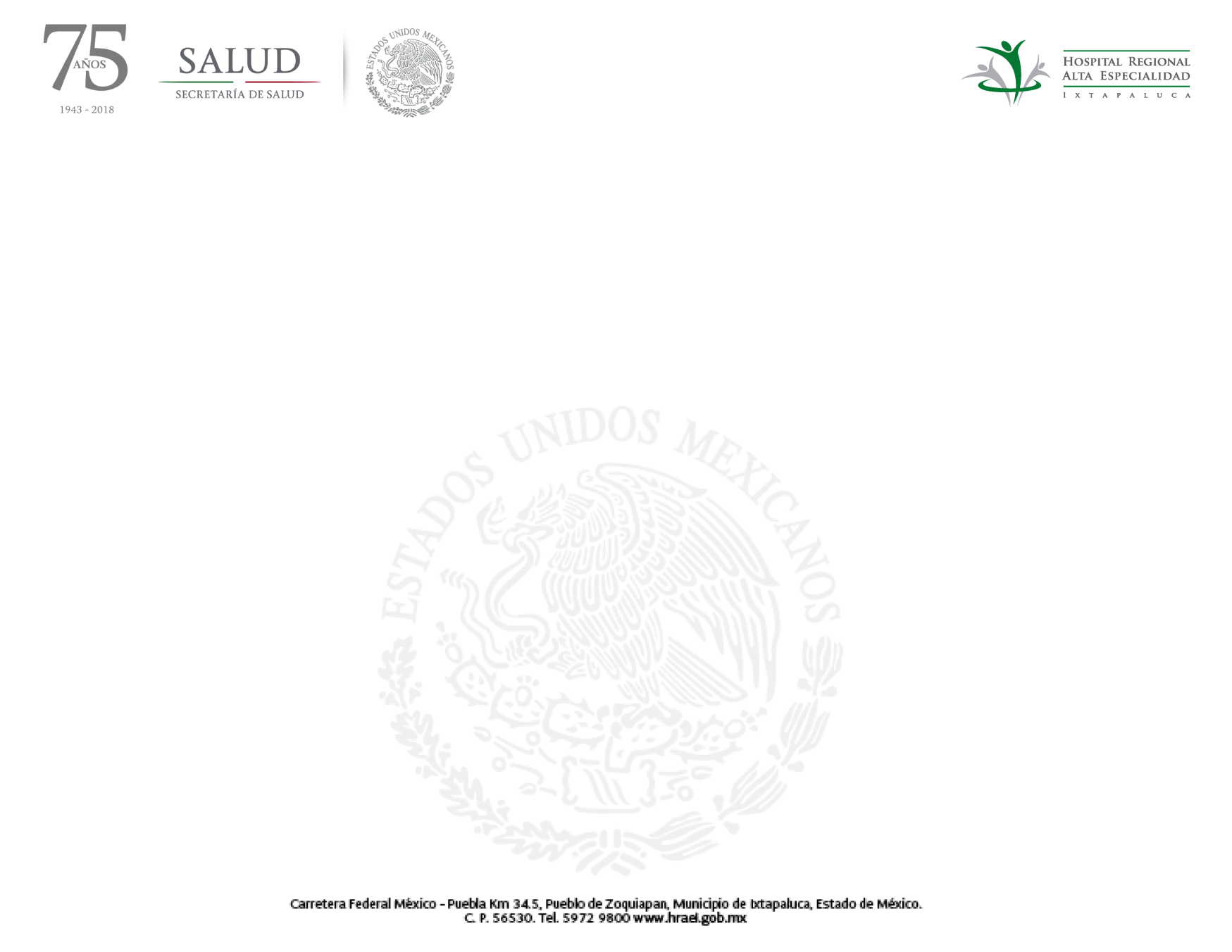 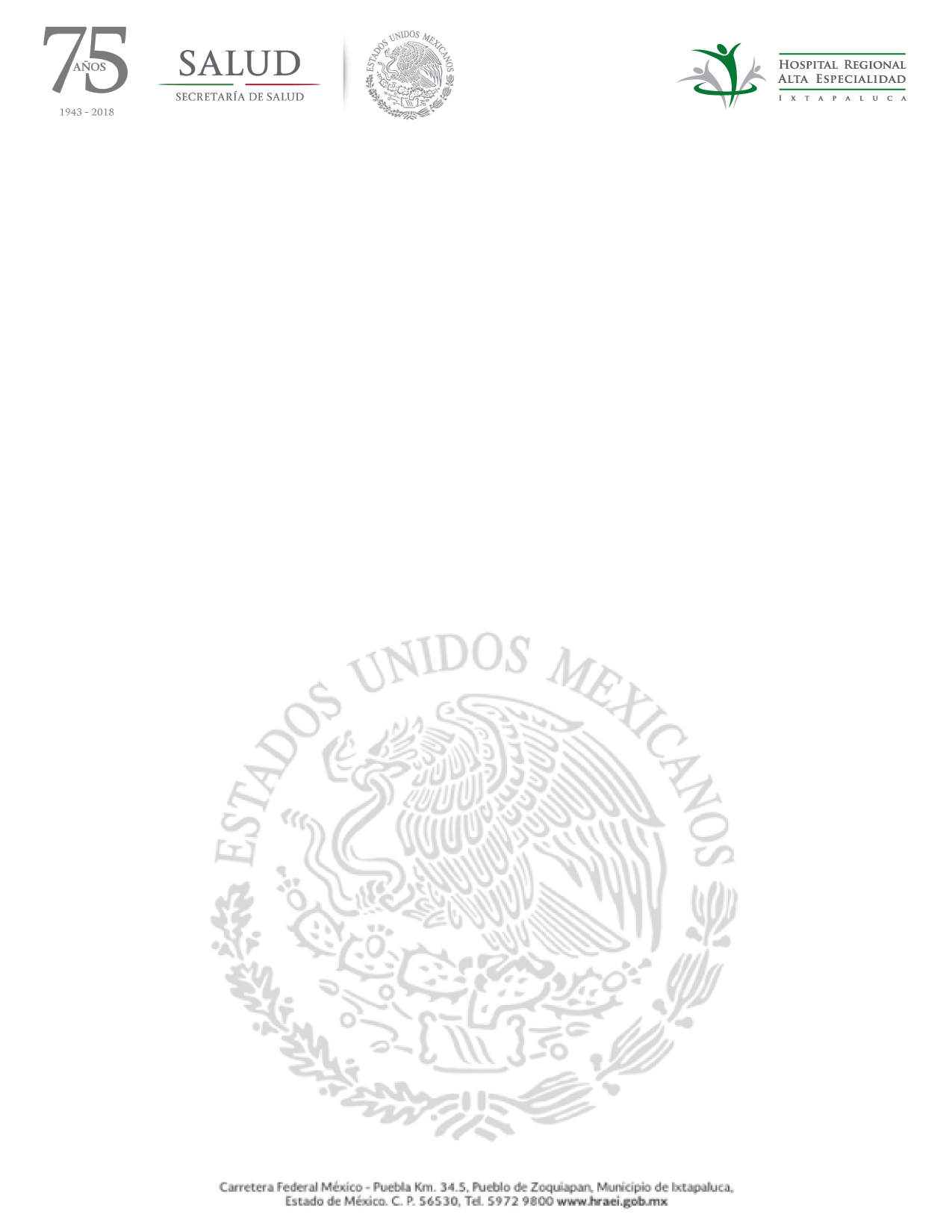 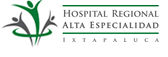 HOSPITAL REGIONAL DE ALTA ESPECIALIDAD DE IXTAPALUCACATÁLOGO DE DISPOSICIÓN DOCUMENTAL Septiembre, 2018     ´VII RELACIÓN DE CATEGORÍAS DE AGRUPAMIENTO CON VALOR DOCUMENTAL, PLAZOS DE CONSERVACIÓN Y DESTINO FINAL*Si contienen comprobaciones de egresos, tienen valor contable y vigencia general.DOCUMENTOS DE COMPROBACIÓN ADMINISTRATIVA INMEDIATADOCUMENTOS DE COMPROBACIÓN ADMINISTRATIVA INMEDIATAEl presente Catálogo refleja 16 secciones (12 comunes y 4 sustantivas), así como 193 series y 2 sub series, mismas que establecen su valor documental, vigencia documental, plazos de conservación y destino finalIxtapaluca, Estado de México a 11 de septiembre de 2018.APROBACIÓN DEL CATÁLOGO DE DISPOSICIÓN DOCUMENTALMIEMBROS DEL COMITÉ DE TRANSPARENCIAFONDO: HOSPITAL REGIONAL DE ALTA ESPECIALIDAD DE IXTAPALUCAFONDO: HOSPITAL REGIONAL DE ALTA ESPECIALIDAD DE IXTAPALUCAFONDO: HOSPITAL REGIONAL DE ALTA ESPECIALIDAD DE IXTAPALUCAFONDO: HOSPITAL REGIONAL DE ALTA ESPECIALIDAD DE IXTAPALUCAFONDO: HOSPITAL REGIONAL DE ALTA ESPECIALIDAD DE IXTAPALUCAFONDO: HOSPITAL REGIONAL DE ALTA ESPECIALIDAD DE IXTAPALUCAFONDO: HOSPITAL REGIONAL DE ALTA ESPECIALIDAD DE IXTAPALUCAFONDO: HOSPITAL REGIONAL DE ALTA ESPECIALIDAD DE IXTAPALUCAFONDO: HOSPITAL REGIONAL DE ALTA ESPECIALIDAD DE IXTAPALUCAFONDO: HOSPITAL REGIONAL DE ALTA ESPECIALIDAD DE IXTAPALUCAFONDO: HOSPITAL REGIONAL DE ALTA ESPECIALIDAD DE IXTAPALUCAFONDO: HOSPITAL REGIONAL DE ALTA ESPECIALIDAD DE IXTAPALUCACÓDIGO: HRAEICÓDIGO: HRAEICÓDIGO: HRAEICÓDIGO: HRAEICÓDIGO: HRAEICÓDIGO: HRAEICÓDIGO: HRAEICÓDIGO: HRAEICÓDIGO: HRAEICÓDIGO: HRAEICÓDIGO: HRAEICÓDIGO: HRAEISECCIÓN: 1C  LEGISLACIÓNSECCIÓN: 1C  LEGISLACIÓNSECCIÓN: 1C  LEGISLACIÓNSECCIÓN: 1C  LEGISLACIÓNSECCIÓN: 1C  LEGISLACIÓNSECCIÓN: 1C  LEGISLACIÓNSECCIÓN: 1C  LEGISLACIÓNSECCIÓN: 1C  LEGISLACIÓNSECCIÓN: 1C  LEGISLACIÓNSECCIÓN: 1C  LEGISLACIÓNSECCIÓN: 1C  LEGISLACIÓNSECCIÓN: 1C  LEGISLACIÓNCÓDIGONIVELES DE CLASIFICACIÓNVIGENCIA DOCUMENTALVIGENCIA DOCUMENTALVIGENCIA DOCUMENTALVIGENCIA DOCUMENTALVIGENCIA DOCUMENTALVIGENCIA DOCUMENTALTECNICA DE SELECCIÓNTECNICA DE SELECCIÓNTECNICA DE SELECCIÓNOBSERVACIONESCÓDIGONIVELES DE CLASIFICACIÓNVALOR DOCUMENTALVALOR DOCUMENTALVALOR DOCUMENTALPLAZOS DE CONSERVACIÓNPLAZOS DE CONSERVACIÓNPLAZOS DE CONSERVACIÓNECMOBSERVACIONESCÓDIGONIVELES DE CLASIFICACIÓNALC/FATACTOTALECMOBSERVACIONES1C.10Instrumentos jurídicos consensuales (convenios, bases de colaboración, acuerdos, etc.)XX4 años2 años6 añosXMuestreo SelectivoFONDO: HOSPITAL REGIONAL DE ALTA ESPECIALIDAD DE IXTAPALUCAFONDO: HOSPITAL REGIONAL DE ALTA ESPECIALIDAD DE IXTAPALUCAFONDO: HOSPITAL REGIONAL DE ALTA ESPECIALIDAD DE IXTAPALUCAFONDO: HOSPITAL REGIONAL DE ALTA ESPECIALIDAD DE IXTAPALUCAFONDO: HOSPITAL REGIONAL DE ALTA ESPECIALIDAD DE IXTAPALUCAFONDO: HOSPITAL REGIONAL DE ALTA ESPECIALIDAD DE IXTAPALUCAFONDO: HOSPITAL REGIONAL DE ALTA ESPECIALIDAD DE IXTAPALUCAFONDO: HOSPITAL REGIONAL DE ALTA ESPECIALIDAD DE IXTAPALUCAFONDO: HOSPITAL REGIONAL DE ALTA ESPECIALIDAD DE IXTAPALUCAFONDO: HOSPITAL REGIONAL DE ALTA ESPECIALIDAD DE IXTAPALUCAFONDO: HOSPITAL REGIONAL DE ALTA ESPECIALIDAD DE IXTAPALUCAFONDO: HOSPITAL REGIONAL DE ALTA ESPECIALIDAD DE IXTAPALUCACÓDIGO: HRAEICÓDIGO: HRAEICÓDIGO: HRAEICÓDIGO: HRAEICÓDIGO: HRAEICÓDIGO: HRAEICÓDIGO: HRAEICÓDIGO: HRAEICÓDIGO: HRAEICÓDIGO: HRAEICÓDIGO: HRAEICÓDIGO: HRAEISECCIÓN: 2C  ASUNTOS JURÍDICOSSECCIÓN: 2C  ASUNTOS JURÍDICOSSECCIÓN: 2C  ASUNTOS JURÍDICOSSECCIÓN: 2C  ASUNTOS JURÍDICOSSECCIÓN: 2C  ASUNTOS JURÍDICOSSECCIÓN: 2C  ASUNTOS JURÍDICOSSECCIÓN: 2C  ASUNTOS JURÍDICOSSECCIÓN: 2C  ASUNTOS JURÍDICOSSECCIÓN: 2C  ASUNTOS JURÍDICOSSECCIÓN: 2C  ASUNTOS JURÍDICOSSECCIÓN: 2C  ASUNTOS JURÍDICOSSECCIÓN: 2C  ASUNTOS JURÍDICOSCÓDIGONIVELES DE CLASIFICACIÓNVIGENCIA DOCUMENTALVIGENCIA DOCUMENTALVIGENCIA DOCUMENTALVIGENCIA DOCUMENTALVIGENCIA DOCUMENTALVIGENCIA DOCUMENTALTECNICA DE SELECCIÓNTECNICA DE SELECCIÓNTECNICA DE SELECCIÓNOBSERVACIONESCÓDIGONIVELES DE CLASIFICACIÓNVALOR DOCUMENTALVALOR DOCUMENTALVALOR DOCUMENTALPLAZOS DE CONSERVACIÓNPLAZOS DE CONSERVACIÓNPLAZOS DE CONSERVACIÓNECMOBSERVACIONESCÓDIGONIVELES DE CLASIFICACIÓNALC/FATACTOTALECMOBSERVACIONES2C.5Actuaciones y representaciones en materia legalXX4 años2 años6 añosX2C.6Asistencia, consulta y asesoríasXX4 años2 años6 añosX2C.7Estudios, dictámenes e informesXX4 años2 años6 añosX2C.8Juicios contra la DependenciaXX4 años2 años6 añosXMuestreo Selectivo2C.9Juicios de la DependenciaXX4 años2 años6 añosXMuestreo Selectivo2C.10AmparosXX4 años2 años6 añosX2C.11Interposición de recursos administrativosXX4 años2 años6 añosX2C.12Opiniones técnico jurídicasXX4 años2 años6 añosX2C.13Inspección y designación de peritosXX4 años2 años6 añosX2C.17Delito y faltasXX4 años2 años6 añosX2C.18Derechos humanosXX4 años2 años6 añosXFONDO: HOSPITAL REGIONAL DE ALTA ESPECIALIDAD DE IXTAPALUCAFONDO: HOSPITAL REGIONAL DE ALTA ESPECIALIDAD DE IXTAPALUCAFONDO: HOSPITAL REGIONAL DE ALTA ESPECIALIDAD DE IXTAPALUCAFONDO: HOSPITAL REGIONAL DE ALTA ESPECIALIDAD DE IXTAPALUCAFONDO: HOSPITAL REGIONAL DE ALTA ESPECIALIDAD DE IXTAPALUCAFONDO: HOSPITAL REGIONAL DE ALTA ESPECIALIDAD DE IXTAPALUCAFONDO: HOSPITAL REGIONAL DE ALTA ESPECIALIDAD DE IXTAPALUCAFONDO: HOSPITAL REGIONAL DE ALTA ESPECIALIDAD DE IXTAPALUCAFONDO: HOSPITAL REGIONAL DE ALTA ESPECIALIDAD DE IXTAPALUCAFONDO: HOSPITAL REGIONAL DE ALTA ESPECIALIDAD DE IXTAPALUCAFONDO: HOSPITAL REGIONAL DE ALTA ESPECIALIDAD DE IXTAPALUCAFONDO: HOSPITAL REGIONAL DE ALTA ESPECIALIDAD DE IXTAPALUCACÓDIGO: HRAEICÓDIGO: HRAEICÓDIGO: HRAEICÓDIGO: HRAEICÓDIGO: HRAEICÓDIGO: HRAEICÓDIGO: HRAEICÓDIGO: HRAEICÓDIGO: HRAEICÓDIGO: HRAEICÓDIGO: HRAEICÓDIGO: HRAEISECCIÓN: 3C PROGRAMACIÓN, ORGANIZACIÓN Y PRESUPUESTACIÓNSECCIÓN: 3C PROGRAMACIÓN, ORGANIZACIÓN Y PRESUPUESTACIÓNSECCIÓN: 3C PROGRAMACIÓN, ORGANIZACIÓN Y PRESUPUESTACIÓNSECCIÓN: 3C PROGRAMACIÓN, ORGANIZACIÓN Y PRESUPUESTACIÓNSECCIÓN: 3C PROGRAMACIÓN, ORGANIZACIÓN Y PRESUPUESTACIÓNSECCIÓN: 3C PROGRAMACIÓN, ORGANIZACIÓN Y PRESUPUESTACIÓNSECCIÓN: 3C PROGRAMACIÓN, ORGANIZACIÓN Y PRESUPUESTACIÓNSECCIÓN: 3C PROGRAMACIÓN, ORGANIZACIÓN Y PRESUPUESTACIÓNSECCIÓN: 3C PROGRAMACIÓN, ORGANIZACIÓN Y PRESUPUESTACIÓNSECCIÓN: 3C PROGRAMACIÓN, ORGANIZACIÓN Y PRESUPUESTACIÓNSECCIÓN: 3C PROGRAMACIÓN, ORGANIZACIÓN Y PRESUPUESTACIÓNSECCIÓN: 3C PROGRAMACIÓN, ORGANIZACIÓN Y PRESUPUESTACIÓNCÓDIGONIVELES DE CLASIFICACIÓNVIGENCIA DOCUMENTALVIGENCIA DOCUMENTALVIGENCIA DOCUMENTALVIGENCIA DOCUMENTALVIGENCIA DOCUMENTALVIGENCIA DOCUMENTALTECNICA DE SELECCIÓNTECNICA DE SELECCIÓNTECNICA DE SELECCIÓNOBSERVACIONESCÓDIGONIVELES DE CLASIFICACIÓNVALOR DOCUMENTALVALOR DOCUMENTALVALOR DOCUMENTALPLAZOS DE CONSERVACIÓNPLAZOS DE CONSERVACIÓNPLAZOS DE CONSERVACIÓNECMOBSERVACIONESCÓDIGONIVELES DE CLASIFICACIÓNALC/FATACTOTALECMOBSERVACIONES3C.3Procesos de programación X4 años2 años6 añosX3C.4Programa anual de inversionesX4 años2 años6 añosX3C.5Registro programático de proyectos institucionalesX4 años2 años6 añosX3C.6Registro programático de proyectos especialesX4 años2 años6 añosX3C.7Programas operativos anualesX4 años2 años6 añosX3C.10Dictamen técnico de estructurasX4 años2 años6 añosX3C.11Integración y dictamen de manuales de organizaciónXX4 años2 años6 añosXMuestreo Selectivo3C.12Integración y dictamen de manuales, normas y lineamientos de procesos  y procedimientosXX4 años2 años6 añosXMuestreo Selectivo3C.13Acciones de modernización administrativaX4 años2 años6 añosX3C.14Certificación de calidad de procesos y servicios administrativosX4 años2 años6 añosXFONDO: HOSPITAL REGIONAL DE ALTA ESPECIALIDAD DE IXTAPALUCAFONDO: HOSPITAL REGIONAL DE ALTA ESPECIALIDAD DE IXTAPALUCAFONDO: HOSPITAL REGIONAL DE ALTA ESPECIALIDAD DE IXTAPALUCAFONDO: HOSPITAL REGIONAL DE ALTA ESPECIALIDAD DE IXTAPALUCAFONDO: HOSPITAL REGIONAL DE ALTA ESPECIALIDAD DE IXTAPALUCAFONDO: HOSPITAL REGIONAL DE ALTA ESPECIALIDAD DE IXTAPALUCAFONDO: HOSPITAL REGIONAL DE ALTA ESPECIALIDAD DE IXTAPALUCAFONDO: HOSPITAL REGIONAL DE ALTA ESPECIALIDAD DE IXTAPALUCAFONDO: HOSPITAL REGIONAL DE ALTA ESPECIALIDAD DE IXTAPALUCAFONDO: HOSPITAL REGIONAL DE ALTA ESPECIALIDAD DE IXTAPALUCAFONDO: HOSPITAL REGIONAL DE ALTA ESPECIALIDAD DE IXTAPALUCAFONDO: HOSPITAL REGIONAL DE ALTA ESPECIALIDAD DE IXTAPALUCAFONDO: HOSPITAL REGIONAL DE ALTA ESPECIALIDAD DE IXTAPALUCACÓDIGO: HRAEICÓDIGO: HRAEICÓDIGO: HRAEICÓDIGO: HRAEICÓDIGO: HRAEICÓDIGO: HRAEICÓDIGO: HRAEICÓDIGO: HRAEICÓDIGO: HRAEICÓDIGO: HRAEICÓDIGO: HRAEICÓDIGO: HRAEICÓDIGO: HRAEISECCIÓN: 3C PROGRAMACIÓN, ORGANIZACIÓN Y PRESUPUESTACIÓNSECCIÓN: 3C PROGRAMACIÓN, ORGANIZACIÓN Y PRESUPUESTACIÓNSECCIÓN: 3C PROGRAMACIÓN, ORGANIZACIÓN Y PRESUPUESTACIÓNSECCIÓN: 3C PROGRAMACIÓN, ORGANIZACIÓN Y PRESUPUESTACIÓNSECCIÓN: 3C PROGRAMACIÓN, ORGANIZACIÓN Y PRESUPUESTACIÓNSECCIÓN: 3C PROGRAMACIÓN, ORGANIZACIÓN Y PRESUPUESTACIÓNSECCIÓN: 3C PROGRAMACIÓN, ORGANIZACIÓN Y PRESUPUESTACIÓNSECCIÓN: 3C PROGRAMACIÓN, ORGANIZACIÓN Y PRESUPUESTACIÓNSECCIÓN: 3C PROGRAMACIÓN, ORGANIZACIÓN Y PRESUPUESTACIÓNSECCIÓN: 3C PROGRAMACIÓN, ORGANIZACIÓN Y PRESUPUESTACIÓNSECCIÓN: 3C PROGRAMACIÓN, ORGANIZACIÓN Y PRESUPUESTACIÓNSECCIÓN: 3C PROGRAMACIÓN, ORGANIZACIÓN Y PRESUPUESTACIÓNSECCIÓN: 3C PROGRAMACIÓN, ORGANIZACIÓN Y PRESUPUESTACIÓNCÓDIGONIVELES DE CLASIFICACIÓNVIGENCIA DOCUMENTALVIGENCIA DOCUMENTALVIGENCIA DOCUMENTALVIGENCIA DOCUMENTALVIGENCIA DOCUMENTALVIGENCIA DOCUMENTALTECNICA DE SELECCIÓNTECNICA DE SELECCIÓNTECNICA DE SELECCIÓNOBSERVACIONESCÓDIGONIVELES DE CLASIFICACIÓNVALOR DOCUMENTALVALOR DOCUMENTALVALOR DOCUMENTALPLAZOS DE CONSERVACIÓNPLAZOS DE CONSERVACIÓNPLAZOS DE CONSERVACIÓNECMOBSERVACIONESCÓDIGONIVELES DE CLASIFICACIÓNALC/FATACTOTALECMOBSERVACIONES3C.15Desconcentración de funcionesX4 años2 años6 añosX3C.16Descentralización X4 años2 años6 añosX3C.19Análisis financiero y presupuestalX4 años2 años6 añosX3C.20Evaluación y control del ejercicio presupuestalX4 años2 años6 añosXFONDO: HOSPITAL REGIONAL DE ALTA ESPECIALIDAD DE IXTAPALUCAFONDO: HOSPITAL REGIONAL DE ALTA ESPECIALIDAD DE IXTAPALUCAFONDO: HOSPITAL REGIONAL DE ALTA ESPECIALIDAD DE IXTAPALUCAFONDO: HOSPITAL REGIONAL DE ALTA ESPECIALIDAD DE IXTAPALUCAFONDO: HOSPITAL REGIONAL DE ALTA ESPECIALIDAD DE IXTAPALUCAFONDO: HOSPITAL REGIONAL DE ALTA ESPECIALIDAD DE IXTAPALUCAFONDO: HOSPITAL REGIONAL DE ALTA ESPECIALIDAD DE IXTAPALUCAFONDO: HOSPITAL REGIONAL DE ALTA ESPECIALIDAD DE IXTAPALUCAFONDO: HOSPITAL REGIONAL DE ALTA ESPECIALIDAD DE IXTAPALUCAFONDO: HOSPITAL REGIONAL DE ALTA ESPECIALIDAD DE IXTAPALUCAFONDO: HOSPITAL REGIONAL DE ALTA ESPECIALIDAD DE IXTAPALUCAFONDO: HOSPITAL REGIONAL DE ALTA ESPECIALIDAD DE IXTAPALUCACÓDIGO: HRAEICÓDIGO: HRAEICÓDIGO: HRAEICÓDIGO: HRAEICÓDIGO: HRAEICÓDIGO: HRAEICÓDIGO: HRAEICÓDIGO: HRAEICÓDIGO: HRAEICÓDIGO: HRAEICÓDIGO: HRAEICÓDIGO: HRAEISECCIÓN: 4C RECURSOS HUMANOSSECCIÓN: 4C RECURSOS HUMANOSSECCIÓN: 4C RECURSOS HUMANOSSECCIÓN: 4C RECURSOS HUMANOSSECCIÓN: 4C RECURSOS HUMANOSSECCIÓN: 4C RECURSOS HUMANOSSECCIÓN: 4C RECURSOS HUMANOSSECCIÓN: 4C RECURSOS HUMANOSSECCIÓN: 4C RECURSOS HUMANOSSECCIÓN: 4C RECURSOS HUMANOSSECCIÓN: 4C RECURSOS HUMANOSSECCIÓN: 4C RECURSOS HUMANOSCÓDIGONIVELES DE CLASIFICACIÓNVIGENCIA DOCUMENTALVIGENCIA DOCUMENTALVIGENCIA DOCUMENTALVIGENCIA DOCUMENTALVIGENCIA DOCUMENTALVIGENCIA DOCUMENTALTECNICA DE SELECCIÓNTECNICA DE SELECCIÓNTECNICA DE SELECCIÓNOBSERVACIONESCÓDIGONIVELES DE CLASIFICACIÓNVALOR DOCUMENTALVALOR DOCUMENTALVALOR DOCUMENTALPLAZOS DE CONSERVACIÓNPLAZOS DE CONSERVACIÓNPLAZOS DE CONSERVACIÓNECMOBSERVACIONESCÓDIGONIVELES DE CLASIFICACIÓNALC/FATACTOTALECMOBSERVACIONES4C.3Expediente único de personalX X5 años25 años30 añosXMuestreo Selectivo 4C.4Registro y control de puestos y plazasX4 años2 años6 añosX4C.5Nómina de pago de personalX4 años2 años6 añosX4C.6Reclutamiento y selección de personalX4 años2 años6 añosX4C.7Identificación y acreditación de personalX4 años2 años6 añosX4C.8Control de asistencia (vacaciones, descansos y licencias, incapacidades, etc.)X4 años2 años6 añosX4C.9Control disciplinarioX4 años2 años6 añosX4C.10DescuentosX4 años2 años6 añosX4C.11Estímulos y recompensasX4 años2 años6 añosX4C.12Evaluaciones y promocionesX4 años2 años6 añosXFONDO: HOSPITAL REGIONAL DE ALTA ESPECIALIDAD DE IXTAPALUCAFONDO: HOSPITAL REGIONAL DE ALTA ESPECIALIDAD DE IXTAPALUCAFONDO: HOSPITAL REGIONAL DE ALTA ESPECIALIDAD DE IXTAPALUCAFONDO: HOSPITAL REGIONAL DE ALTA ESPECIALIDAD DE IXTAPALUCAFONDO: HOSPITAL REGIONAL DE ALTA ESPECIALIDAD DE IXTAPALUCAFONDO: HOSPITAL REGIONAL DE ALTA ESPECIALIDAD DE IXTAPALUCAFONDO: HOSPITAL REGIONAL DE ALTA ESPECIALIDAD DE IXTAPALUCAFONDO: HOSPITAL REGIONAL DE ALTA ESPECIALIDAD DE IXTAPALUCAFONDO: HOSPITAL REGIONAL DE ALTA ESPECIALIDAD DE IXTAPALUCAFONDO: HOSPITAL REGIONAL DE ALTA ESPECIALIDAD DE IXTAPALUCAFONDO: HOSPITAL REGIONAL DE ALTA ESPECIALIDAD DE IXTAPALUCAFONDO: HOSPITAL REGIONAL DE ALTA ESPECIALIDAD DE IXTAPALUCAFONDO: HOSPITAL REGIONAL DE ALTA ESPECIALIDAD DE IXTAPALUCACÓDIGO: HRAEICÓDIGO: HRAEICÓDIGO: HRAEICÓDIGO: HRAEICÓDIGO: HRAEICÓDIGO: HRAEICÓDIGO: HRAEICÓDIGO: HRAEICÓDIGO: HRAEICÓDIGO: HRAEICÓDIGO: HRAEICÓDIGO: HRAEICÓDIGO: HRAEISECCIÓN: 4C RECURSOS HUMANOSSECCIÓN: 4C RECURSOS HUMANOSSECCIÓN: 4C RECURSOS HUMANOSSECCIÓN: 4C RECURSOS HUMANOSSECCIÓN: 4C RECURSOS HUMANOSSECCIÓN: 4C RECURSOS HUMANOSSECCIÓN: 4C RECURSOS HUMANOSSECCIÓN: 4C RECURSOS HUMANOSSECCIÓN: 4C RECURSOS HUMANOSSECCIÓN: 4C RECURSOS HUMANOSSECCIÓN: 4C RECURSOS HUMANOSSECCIÓN: 4C RECURSOS HUMANOSSECCIÓN: 4C RECURSOS HUMANOSCÓDIGONIVELES DE CLASIFICACIÓNVIGENCIA DOCUMENTALVIGENCIA DOCUMENTALVIGENCIA DOCUMENTALVIGENCIA DOCUMENTALVIGENCIA DOCUMENTALVIGENCIA DOCUMENTALTECNICA DE SELECCIÓNTECNICA DE SELECCIÓNTECNICA DE SELECCIÓNOBSERVACIONESCÓDIGONIVELES DE CLASIFICACIÓNVALOR DOCUMENTALVALOR DOCUMENTALVALOR DOCUMENTALPLAZOS DE CONSERVACIÓNPLAZOS DE CONSERVACIÓNPLAZOS DE CONSERVACIÓNECMOBSERVACIONESCÓDIGONIVELES DE CLASIFICACIÓNALC/FATACTOTALECMOBSERVACIONES4C.13Productividad en el trabajoX4 años2 años6 añosX4C.14Evaluación del desempeño de servidores de mandoX4 años2 años6 añosX4C.15Afiliaciones al instituto de seguridad y servicios sociales de los trabajadores del estadoX4 años2 años6 añosX4C.16Control de prestaciones en materia económica (FONAC, sistema ahorro para el retiro, seguros, etc.)X4 años2 años6 añosX4C.17Jubilaciones y pensionesX4 años2 años6 añosX4C.18Programas de retiro voluntarioX4 años2 años6 añosX4C.19BecasX4 años2 años6 añosX4C.20Relaciones laborales (comisiones mixtas, sindicato nacional de trabajadores al servicio del estado, condiciones laborales)X4 años2 años6 añosX4C.21Servicios sociales y culturales y de seguridad e higiene en el trabajoX4 años2 años6 añosXFONDO: HOSPITAL REGIONAL DE ALTA ESPECIALIDAD DE IXTAPALUCAFONDO: HOSPITAL REGIONAL DE ALTA ESPECIALIDAD DE IXTAPALUCAFONDO: HOSPITAL REGIONAL DE ALTA ESPECIALIDAD DE IXTAPALUCAFONDO: HOSPITAL REGIONAL DE ALTA ESPECIALIDAD DE IXTAPALUCAFONDO: HOSPITAL REGIONAL DE ALTA ESPECIALIDAD DE IXTAPALUCAFONDO: HOSPITAL REGIONAL DE ALTA ESPECIALIDAD DE IXTAPALUCAFONDO: HOSPITAL REGIONAL DE ALTA ESPECIALIDAD DE IXTAPALUCAFONDO: HOSPITAL REGIONAL DE ALTA ESPECIALIDAD DE IXTAPALUCAFONDO: HOSPITAL REGIONAL DE ALTA ESPECIALIDAD DE IXTAPALUCAFONDO: HOSPITAL REGIONAL DE ALTA ESPECIALIDAD DE IXTAPALUCAFONDO: HOSPITAL REGIONAL DE ALTA ESPECIALIDAD DE IXTAPALUCAFONDO: HOSPITAL REGIONAL DE ALTA ESPECIALIDAD DE IXTAPALUCACÓDIGO: HRAEICÓDIGO: HRAEICÓDIGO: HRAEICÓDIGO: HRAEICÓDIGO: HRAEICÓDIGO: HRAEICÓDIGO: HRAEICÓDIGO: HRAEICÓDIGO: HRAEICÓDIGO: HRAEICÓDIGO: HRAEICÓDIGO: HRAEISECCIÓN: 4C RECURSOS HUMANOSSECCIÓN: 4C RECURSOS HUMANOSSECCIÓN: 4C RECURSOS HUMANOSSECCIÓN: 4C RECURSOS HUMANOSSECCIÓN: 4C RECURSOS HUMANOSSECCIÓN: 4C RECURSOS HUMANOSSECCIÓN: 4C RECURSOS HUMANOSSECCIÓN: 4C RECURSOS HUMANOSSECCIÓN: 4C RECURSOS HUMANOSSECCIÓN: 4C RECURSOS HUMANOSSECCIÓN: 4C RECURSOS HUMANOSSECCIÓN: 4C RECURSOS HUMANOSCÓDIGONIVELES DE CLASIFICACIÓNVIGENCIA DOCUMENTALVIGENCIA DOCUMENTALVIGENCIA DOCUMENTALVIGENCIA DOCUMENTALVIGENCIA DOCUMENTALVIGENCIA DOCUMENTALTECNICA DE SELECCIÓNTECNICA DE SELECCIÓNTECNICA DE SELECCIÓNOBSERVACIONESCÓDIGONIVELES DE CLASIFICACIÓNVALOR DOCUMENTALVALOR DOCUMENTALVALOR DOCUMENTALPLAZOS DE CONSERVACIÓNPLAZOS DE CONSERVACIÓNPLAZOS DE CONSERVACIÓNECMOBSERVACIONESCÓDIGONIVELES DE CLASIFICACIÓNALC/FATACTOTALECMOBSERVACIONES4C.22Capacitación continua y desarrollo profesional del personal de las áreas administrativasX4 años2 años6 añosX4C.23Servicio social de áreas administrativasX4 años2 años6 añosX4C.24Curricula de personal X4 años2 años6 añosX4C.25Censo de personalX4 años2 años6 añosX4C.26Expedición de constancias y credencialesX4 años2 años6 añosX4C.27Coordinación laboral con organismos descentralizados y paraestatalesX4 años2 años6 añosX4C.28Servicio profesional de carreraX4 años2 años6 añosXFONDO: HOSPITAL REGIONAL DE ALTA ESPECIALIDAD DE IXTAPALUCAFONDO: HOSPITAL REGIONAL DE ALTA ESPECIALIDAD DE IXTAPALUCAFONDO: HOSPITAL REGIONAL DE ALTA ESPECIALIDAD DE IXTAPALUCAFONDO: HOSPITAL REGIONAL DE ALTA ESPECIALIDAD DE IXTAPALUCAFONDO: HOSPITAL REGIONAL DE ALTA ESPECIALIDAD DE IXTAPALUCAFONDO: HOSPITAL REGIONAL DE ALTA ESPECIALIDAD DE IXTAPALUCAFONDO: HOSPITAL REGIONAL DE ALTA ESPECIALIDAD DE IXTAPALUCAFONDO: HOSPITAL REGIONAL DE ALTA ESPECIALIDAD DE IXTAPALUCAFONDO: HOSPITAL REGIONAL DE ALTA ESPECIALIDAD DE IXTAPALUCAFONDO: HOSPITAL REGIONAL DE ALTA ESPECIALIDAD DE IXTAPALUCAFONDO: HOSPITAL REGIONAL DE ALTA ESPECIALIDAD DE IXTAPALUCAFONDO: HOSPITAL REGIONAL DE ALTA ESPECIALIDAD DE IXTAPALUCACÓDIGO: HRAEICÓDIGO: HRAEICÓDIGO: HRAEICÓDIGO: HRAEICÓDIGO: HRAEICÓDIGO: HRAEICÓDIGO: HRAEICÓDIGO: HRAEICÓDIGO: HRAEICÓDIGO: HRAEICÓDIGO: HRAEICÓDIGO: HRAEISECCIÓN: 5C RECURSOS FINANCIEROSSECCIÓN: 5C RECURSOS FINANCIEROSSECCIÓN: 5C RECURSOS FINANCIEROSSECCIÓN: 5C RECURSOS FINANCIEROSSECCIÓN: 5C RECURSOS FINANCIEROSSECCIÓN: 5C RECURSOS FINANCIEROSSECCIÓN: 5C RECURSOS FINANCIEROSSECCIÓN: 5C RECURSOS FINANCIEROSSECCIÓN: 5C RECURSOS FINANCIEROSSECCIÓN: 5C RECURSOS FINANCIEROSSECCIÓN: 5C RECURSOS FINANCIEROSSECCIÓN: 5C RECURSOS FINANCIEROSCÓDIGONIVELES DE CLASIFICACIÓNVIGENCIA DOCUMENTALVIGENCIA DOCUMENTALVIGENCIA DOCUMENTALVIGENCIA DOCUMENTALVIGENCIA DOCUMENTALVIGENCIA DOCUMENTALTECNICA DE SELECCIÓNTECNICA DE SELECCIÓNTECNICA DE SELECCIÓNOBSERVACIONESCÓDIGONIVELES DE CLASIFICACIÓNVALOR DOCUMENTALVALOR DOCUMENTALVALOR DOCUMENTALPLAZOS DE CONSERVACIÓNPLAZOS DE CONSERVACIÓNPLAZOS DE CONSERVACIÓNECMOBSERVACIONESCÓDIGONIVELES DE CLASIFICACIÓNALC/FATACTOTALECMOBSERVACIONES5C.3Gastos o egresos por partida presupuestal XX4 años2 años6 añosX5C.4IngresosXX4 años2 años6 añosX5C.5Libros contablesXX6 años6 años12 añosX5C.6Registros contables (glosa)XX6 años6 años12 añosX5C.7Valores financierosXX6 años6 años12 añosX5C.8Aportaciones a capitalXX6 años6 años12 añosX5C.9EmpréstitosXX6 años6 años12 añosX5C.10Financiamiento externoXX6 años6 años12 añosX5C.11Esquemas de financiamientoXX6 años6 años12 añosX5C.12Asignación y optimización de recursos financierosXX4 años2 años6 añosX5C.13Créditos concedidosXX4 años2 años6 añosXFONDO: HOSPITAL REGIONAL DE ALTA ESPECIALIDAD DE IXTAPALUCAFONDO: HOSPITAL REGIONAL DE ALTA ESPECIALIDAD DE IXTAPALUCAFONDO: HOSPITAL REGIONAL DE ALTA ESPECIALIDAD DE IXTAPALUCAFONDO: HOSPITAL REGIONAL DE ALTA ESPECIALIDAD DE IXTAPALUCAFONDO: HOSPITAL REGIONAL DE ALTA ESPECIALIDAD DE IXTAPALUCAFONDO: HOSPITAL REGIONAL DE ALTA ESPECIALIDAD DE IXTAPALUCAFONDO: HOSPITAL REGIONAL DE ALTA ESPECIALIDAD DE IXTAPALUCAFONDO: HOSPITAL REGIONAL DE ALTA ESPECIALIDAD DE IXTAPALUCAFONDO: HOSPITAL REGIONAL DE ALTA ESPECIALIDAD DE IXTAPALUCAFONDO: HOSPITAL REGIONAL DE ALTA ESPECIALIDAD DE IXTAPALUCAFONDO: HOSPITAL REGIONAL DE ALTA ESPECIALIDAD DE IXTAPALUCAFONDO: HOSPITAL REGIONAL DE ALTA ESPECIALIDAD DE IXTAPALUCACÓDIGO: HRAEICÓDIGO: HRAEICÓDIGO: HRAEICÓDIGO: HRAEICÓDIGO: HRAEICÓDIGO: HRAEICÓDIGO: HRAEICÓDIGO: HRAEICÓDIGO: HRAEICÓDIGO: HRAEICÓDIGO: HRAEICÓDIGO: HRAEISECCIÓN: 5C RECURSOS FINANCIEROSSECCIÓN: 5C RECURSOS FINANCIEROSSECCIÓN: 5C RECURSOS FINANCIEROSSECCIÓN: 5C RECURSOS FINANCIEROSSECCIÓN: 5C RECURSOS FINANCIEROSSECCIÓN: 5C RECURSOS FINANCIEROSSECCIÓN: 5C RECURSOS FINANCIEROSSECCIÓN: 5C RECURSOS FINANCIEROSSECCIÓN: 5C RECURSOS FINANCIEROSSECCIÓN: 5C RECURSOS FINANCIEROSSECCIÓN: 5C RECURSOS FINANCIEROSSECCIÓN: 5C RECURSOS FINANCIEROSCÓDIGONIVELES DE CLASIFICACIÓNVIGENCIA DOCUMENTALVIGENCIA DOCUMENTALVIGENCIA DOCUMENTALVIGENCIA DOCUMENTALVIGENCIA DOCUMENTALVIGENCIA DOCUMENTALTECNICA DE SELECCIÓNTECNICA DE SELECCIÓNTECNICA DE SELECCIÓNOBSERVACIONESCÓDIGONIVELES DE CLASIFICACIÓNVALOR DOCUMENTALVALOR DOCUMENTALVALOR DOCUMENTALPLAZOS DE CONSERVACIÓNPLAZOS DE CONSERVACIÓNPLAZOS DE CONSERVACIÓNECMOBSERVACIONESCÓDIGONIVELES DE CLASIFICACIÓNALC/FATACTOTALECMOBSERVACIONES5C.14Cuentas por liquidar certificadasXX4 años8 años12 añosX5C.14.1Gasto corrienteXX1 año5 años6 añosX5C.14.2Gasto de inversiónXX4 años8 años12 añosX5C.15Transferencias de presupuestoXX4 años2 años6 añosX5C.16Ampliaciones del presupuestoXX4 años2 años6 añosX5C.17Registro y control de pólizas de egresosXX4 años2 años6 añosX5C.18Registro y control de pólizas de ingresosXX4 años2 años6 añosX5C.19Pólizas de diariosXX4 años2 años6 añosX5C.20Compras directasXX4 años2 años6 añosX5C.21Garantías, fianzas y depósitosXX4 años2 años6 añosX5C.22Control de chequesX4 años2 años6 añosX5C.23ConciliacionesXX4 años2 años6 añosX5C.24Estados financierosXX4 años2 años6 añosXMuestreo selectivo, se conservarán los anualesFONDO: HOSPITAL REGIONAL DE ALTA ESPECIALIDAD DE IXTAPALUCAFONDO: HOSPITAL REGIONAL DE ALTA ESPECIALIDAD DE IXTAPALUCAFONDO: HOSPITAL REGIONAL DE ALTA ESPECIALIDAD DE IXTAPALUCAFONDO: HOSPITAL REGIONAL DE ALTA ESPECIALIDAD DE IXTAPALUCAFONDO: HOSPITAL REGIONAL DE ALTA ESPECIALIDAD DE IXTAPALUCAFONDO: HOSPITAL REGIONAL DE ALTA ESPECIALIDAD DE IXTAPALUCAFONDO: HOSPITAL REGIONAL DE ALTA ESPECIALIDAD DE IXTAPALUCAFONDO: HOSPITAL REGIONAL DE ALTA ESPECIALIDAD DE IXTAPALUCAFONDO: HOSPITAL REGIONAL DE ALTA ESPECIALIDAD DE IXTAPALUCAFONDO: HOSPITAL REGIONAL DE ALTA ESPECIALIDAD DE IXTAPALUCAFONDO: HOSPITAL REGIONAL DE ALTA ESPECIALIDAD DE IXTAPALUCAFONDO: HOSPITAL REGIONAL DE ALTA ESPECIALIDAD DE IXTAPALUCACÓDIGO: HRAEICÓDIGO: HRAEICÓDIGO: HRAEICÓDIGO: HRAEICÓDIGO: HRAEICÓDIGO: HRAEICÓDIGO: HRAEICÓDIGO: HRAEICÓDIGO: HRAEICÓDIGO: HRAEICÓDIGO: HRAEICÓDIGO: HRAEISECCIÓN: 5C RECURSOS FINANCIEROSSECCIÓN: 5C RECURSOS FINANCIEROSSECCIÓN: 5C RECURSOS FINANCIEROSSECCIÓN: 5C RECURSOS FINANCIEROSSECCIÓN: 5C RECURSOS FINANCIEROSSECCIÓN: 5C RECURSOS FINANCIEROSSECCIÓN: 5C RECURSOS FINANCIEROSSECCIÓN: 5C RECURSOS FINANCIEROSSECCIÓN: 5C RECURSOS FINANCIEROSSECCIÓN: 5C RECURSOS FINANCIEROSSECCIÓN: 5C RECURSOS FINANCIEROSSECCIÓN: 5C RECURSOS FINANCIEROSCÓDIGONIVELES DE CLASIFICACIÓNVIGENCIA DOCUMENTALVIGENCIA DOCUMENTALVIGENCIA DOCUMENTALVIGENCIA DOCUMENTALVIGENCIA DOCUMENTALVIGENCIA DOCUMENTALTECNICA DE SELECCIÓNTECNICA DE SELECCIÓNTECNICA DE SELECCIÓNOBSERVACIONESCÓDIGONIVELES DE CLASIFICACIÓNVALOR DOCUMENTALVALOR DOCUMENTALVALOR DOCUMENTALPLAZOS DE CONSERVACIÓNPLAZOS DE CONSERVACIÓNPLAZOS DE CONSERVACIÓNECMOBSERVACIONESCÓDIGONIVELES DE CLASIFICACIÓNALC/FATACTOTALECMOBSERVACIONES5C.25Auxiliares de cuentasXX4 años2 años6 añosX5C.26Estado del ejercicio del presupuestoXX4 años2 años6 añosX5C.27Fondo rotatorioXX4 años2 años6 añosX5C.28Pago de derechosXX4 años2 años6 añosXFONDO: HOSPITAL REGIONAL DE ALTA ESPECIALIDAD DE IXTAPALUCAFONDO: HOSPITAL REGIONAL DE ALTA ESPECIALIDAD DE IXTAPALUCAFONDO: HOSPITAL REGIONAL DE ALTA ESPECIALIDAD DE IXTAPALUCAFONDO: HOSPITAL REGIONAL DE ALTA ESPECIALIDAD DE IXTAPALUCAFONDO: HOSPITAL REGIONAL DE ALTA ESPECIALIDAD DE IXTAPALUCAFONDO: HOSPITAL REGIONAL DE ALTA ESPECIALIDAD DE IXTAPALUCAFONDO: HOSPITAL REGIONAL DE ALTA ESPECIALIDAD DE IXTAPALUCAFONDO: HOSPITAL REGIONAL DE ALTA ESPECIALIDAD DE IXTAPALUCAFONDO: HOSPITAL REGIONAL DE ALTA ESPECIALIDAD DE IXTAPALUCAFONDO: HOSPITAL REGIONAL DE ALTA ESPECIALIDAD DE IXTAPALUCAFONDO: HOSPITAL REGIONAL DE ALTA ESPECIALIDAD DE IXTAPALUCAFONDO: HOSPITAL REGIONAL DE ALTA ESPECIALIDAD DE IXTAPALUCACÓDIGO: HRAEICÓDIGO: HRAEICÓDIGO: HRAEICÓDIGO: HRAEICÓDIGO: HRAEICÓDIGO: HRAEICÓDIGO: HRAEICÓDIGO: HRAEICÓDIGO: HRAEICÓDIGO: HRAEICÓDIGO: HRAEICÓDIGO: HRAEISECCIÓN: 6C RECURSOS MATERIALES Y OBRA PÚBLICASECCIÓN: 6C RECURSOS MATERIALES Y OBRA PÚBLICASECCIÓN: 6C RECURSOS MATERIALES Y OBRA PÚBLICASECCIÓN: 6C RECURSOS MATERIALES Y OBRA PÚBLICASECCIÓN: 6C RECURSOS MATERIALES Y OBRA PÚBLICASECCIÓN: 6C RECURSOS MATERIALES Y OBRA PÚBLICASECCIÓN: 6C RECURSOS MATERIALES Y OBRA PÚBLICASECCIÓN: 6C RECURSOS MATERIALES Y OBRA PÚBLICASECCIÓN: 6C RECURSOS MATERIALES Y OBRA PÚBLICASECCIÓN: 6C RECURSOS MATERIALES Y OBRA PÚBLICASECCIÓN: 6C RECURSOS MATERIALES Y OBRA PÚBLICASECCIÓN: 6C RECURSOS MATERIALES Y OBRA PÚBLICACÓDIGONIVELES DE CLASIFICACIÓNVIGENCIA DOCUMENTALVIGENCIA DOCUMENTALVIGENCIA DOCUMENTALVIGENCIA DOCUMENTALVIGENCIA DOCUMENTALVIGENCIA DOCUMENTALTECNICA DE SELECCIÓNTECNICA DE SELECCIÓNTECNICA DE SELECCIÓNOBSERVACIONESCÓDIGONIVELES DE CLASIFICACIÓNVALOR DOCUMENTALVALOR DOCUMENTALVALOR DOCUMENTALPLAZOS DE CONSERVACIÓNPLAZOS DE CONSERVACIÓNPLAZOS DE CONSERVACIÓNECMOBSERVACIONESCÓDIGONIVELES DE CLASIFICACIÓNALC/FATACTOTALECMOBSERVACIONES6C.3LicitacionesX4 años2 años6 añosX6C.4Adquisiciones X4 años2 años6 añosX6C.5Sanciones, inconformidades y conciliaciones derivados de contratos X4 años2 años6 añosX6C.6Control de contratosX4 años2 años6 añosX6C.7Seguros y fianzasXX8 años4 años12 añosXMuestreo Selectivo6C.8Suspensión, rescisión, terminación de obra públicaX4 años2 años6 añosX6C.9Bitácoras de obra públicaX8 años4 años12 añosX6C.10Calidad en materia de obras, conservación y equipamiento X4 años2 años6 añosX6C.11Precios unitarios en obra pública y serviciosX4 años2 años6 añosX6C.12Asesoría técnica en materia de obra públicaX4 años2 años6 añosX6C.13Conservación y mantenimiento de la infraestructura físicaX4 años2 años6 añosXFONDO: HOSPITAL REGIONAL DE ALTA ESPECIALIDAD DE IXTAPALUCAFONDO: HOSPITAL REGIONAL DE ALTA ESPECIALIDAD DE IXTAPALUCAFONDO: HOSPITAL REGIONAL DE ALTA ESPECIALIDAD DE IXTAPALUCAFONDO: HOSPITAL REGIONAL DE ALTA ESPECIALIDAD DE IXTAPALUCAFONDO: HOSPITAL REGIONAL DE ALTA ESPECIALIDAD DE IXTAPALUCAFONDO: HOSPITAL REGIONAL DE ALTA ESPECIALIDAD DE IXTAPALUCAFONDO: HOSPITAL REGIONAL DE ALTA ESPECIALIDAD DE IXTAPALUCAFONDO: HOSPITAL REGIONAL DE ALTA ESPECIALIDAD DE IXTAPALUCAFONDO: HOSPITAL REGIONAL DE ALTA ESPECIALIDAD DE IXTAPALUCAFONDO: HOSPITAL REGIONAL DE ALTA ESPECIALIDAD DE IXTAPALUCAFONDO: HOSPITAL REGIONAL DE ALTA ESPECIALIDAD DE IXTAPALUCAFONDO: HOSPITAL REGIONAL DE ALTA ESPECIALIDAD DE IXTAPALUCACÓDIGO: HRAEICÓDIGO: HRAEICÓDIGO: HRAEICÓDIGO: HRAEICÓDIGO: HRAEICÓDIGO: HRAEICÓDIGO: HRAEICÓDIGO: HRAEICÓDIGO: HRAEICÓDIGO: HRAEICÓDIGO: HRAEICÓDIGO: HRAEISECCIÓN: 6C RECURSOS MATERIALES Y OBRA PÚBLICASECCIÓN: 6C RECURSOS MATERIALES Y OBRA PÚBLICASECCIÓN: 6C RECURSOS MATERIALES Y OBRA PÚBLICASECCIÓN: 6C RECURSOS MATERIALES Y OBRA PÚBLICASECCIÓN: 6C RECURSOS MATERIALES Y OBRA PÚBLICASECCIÓN: 6C RECURSOS MATERIALES Y OBRA PÚBLICASECCIÓN: 6C RECURSOS MATERIALES Y OBRA PÚBLICASECCIÓN: 6C RECURSOS MATERIALES Y OBRA PÚBLICASECCIÓN: 6C RECURSOS MATERIALES Y OBRA PÚBLICASECCIÓN: 6C RECURSOS MATERIALES Y OBRA PÚBLICASECCIÓN: 6C RECURSOS MATERIALES Y OBRA PÚBLICASECCIÓN: 6C RECURSOS MATERIALES Y OBRA PÚBLICACÓDIGONIVELES DE CLASIFICACIÓNVIGENCIA DOCUMENTALVIGENCIA DOCUMENTALVIGENCIA DOCUMENTALVIGENCIA DOCUMENTALVIGENCIA DOCUMENTALVIGENCIA DOCUMENTALTECNICA DE SELECCIÓNTECNICA DE SELECCIÓNTECNICA DE SELECCIÓNOBSERVACIONESCÓDIGONIVELES DE CLASIFICACIÓNVALOR DOCUMENTALVALOR DOCUMENTALVALOR DOCUMENTALPLAZOS DE CONSERVACIÓNPLAZOS DE CONSERVACIÓNPLAZOS DE CONSERVACIÓNECMOBSERVACIONES6C.14Registro de proveedores y contratistas X4 años2 años6 añosX6C.15ArrendamientosX4 años2 años6 añosX6C.17Inventario físico y control de bienes mueblesXX 6 años6 años12 añosXMuestreo Selectivo6C.18Inventario físico y control de bienes inmueblesXX 6 años6 años12 añosXMuestreo Selectivo6C.19Almacenamiento, control y distribución de bienes mueblesX4 años2 años6 añosX6C.20Disposiciones y sistemas de abastecimiento y almacenes X4 años2 años6 añosX6C.21Control de calidad de bienes e insumosX4 años2 años6 añosX6C.22Control y seguimiento de obras y remodelacionesX4 años2 años6 añosXFONDO: HOSPITAL REGIONAL DE ALTA ESPECIALIDAD DE IXTAPALUCAFONDO: HOSPITAL REGIONAL DE ALTA ESPECIALIDAD DE IXTAPALUCAFONDO: HOSPITAL REGIONAL DE ALTA ESPECIALIDAD DE IXTAPALUCAFONDO: HOSPITAL REGIONAL DE ALTA ESPECIALIDAD DE IXTAPALUCAFONDO: HOSPITAL REGIONAL DE ALTA ESPECIALIDAD DE IXTAPALUCAFONDO: HOSPITAL REGIONAL DE ALTA ESPECIALIDAD DE IXTAPALUCAFONDO: HOSPITAL REGIONAL DE ALTA ESPECIALIDAD DE IXTAPALUCAFONDO: HOSPITAL REGIONAL DE ALTA ESPECIALIDAD DE IXTAPALUCAFONDO: HOSPITAL REGIONAL DE ALTA ESPECIALIDAD DE IXTAPALUCAFONDO: HOSPITAL REGIONAL DE ALTA ESPECIALIDAD DE IXTAPALUCAFONDO: HOSPITAL REGIONAL DE ALTA ESPECIALIDAD DE IXTAPALUCAFONDO: HOSPITAL REGIONAL DE ALTA ESPECIALIDAD DE IXTAPALUCAFONDO: HOSPITAL REGIONAL DE ALTA ESPECIALIDAD DE IXTAPALUCACÓDIGO: HRAEICÓDIGO: HRAEICÓDIGO: HRAEICÓDIGO: HRAEICÓDIGO: HRAEICÓDIGO: HRAEICÓDIGO: HRAEICÓDIGO: HRAEICÓDIGO: HRAEICÓDIGO: HRAEICÓDIGO: HRAEICÓDIGO: HRAEICÓDIGO: HRAEISECCIÓN: 7C SERVICIOS GENERALESSECCIÓN: 7C SERVICIOS GENERALESSECCIÓN: 7C SERVICIOS GENERALESSECCIÓN: 7C SERVICIOS GENERALESSECCIÓN: 7C SERVICIOS GENERALESSECCIÓN: 7C SERVICIOS GENERALESSECCIÓN: 7C SERVICIOS GENERALESSECCIÓN: 7C SERVICIOS GENERALESSECCIÓN: 7C SERVICIOS GENERALESSECCIÓN: 7C SERVICIOS GENERALESSECCIÓN: 7C SERVICIOS GENERALESSECCIÓN: 7C SERVICIOS GENERALESSECCIÓN: 7C SERVICIOS GENERALESCÓDIGONIVELES DE CLASIFICACIÓNVIGENCIA DOCUMENTALVIGENCIA DOCUMENTALVIGENCIA DOCUMENTALVIGENCIA DOCUMENTALVIGENCIA DOCUMENTALVIGENCIA DOCUMENTALTECNICA DE SELECCIÓNTECNICA DE SELECCIÓNTECNICA DE SELECCIÓNOBSERVACIONESCÓDIGONIVELES DE CLASIFICACIÓNVALOR DOCUMENTALVALOR DOCUMENTALVALOR DOCUMENTALPLAZOS DE CONSERVACIÓNPLAZOS DE CONSERVACIÓNPLAZOS DE CONSERVACIÓNECMOBSERVACIONESCÓDIGONIVELES DE CLASIFICACIÓNALC/FATACTOTALECMOBSERVACIONES7C.3Servicios básicos (energía eléctrica, agua, predial, etc.)*X4 años2 años6 añosX7C.4Servicios de embalaje, fletes y maniobras.X4 años2 años6 añosX7C.5Servicios de seguridad y vigilanciaX4 años2 años6 añosX7C.6Servicios de lavandería, limpieza, higiene y fumigación.X4 años2 años6 añosX7C.7Servicios de transportaciónX4 años2 años6 añosX7C.8Servicios de telefonía, telefonía celular y radiolocalizaciónX4 años2 años6 añosX7C.9Servicio postal*X4 años2 años6 añosX7C.10Servicios especializados de mensajeríaX4 años2 años6 añosX7C.11Mantenimiento, conservación e instalación de mobiliarioX4 años2 años6 añosXFONDO: HOSPITAL REGIONAL DE ALTA ESPECIALIDAD DE IXTAPALUCAFONDO: HOSPITAL REGIONAL DE ALTA ESPECIALIDAD DE IXTAPALUCAFONDO: HOSPITAL REGIONAL DE ALTA ESPECIALIDAD DE IXTAPALUCAFONDO: HOSPITAL REGIONAL DE ALTA ESPECIALIDAD DE IXTAPALUCAFONDO: HOSPITAL REGIONAL DE ALTA ESPECIALIDAD DE IXTAPALUCAFONDO: HOSPITAL REGIONAL DE ALTA ESPECIALIDAD DE IXTAPALUCAFONDO: HOSPITAL REGIONAL DE ALTA ESPECIALIDAD DE IXTAPALUCAFONDO: HOSPITAL REGIONAL DE ALTA ESPECIALIDAD DE IXTAPALUCAFONDO: HOSPITAL REGIONAL DE ALTA ESPECIALIDAD DE IXTAPALUCAFONDO: HOSPITAL REGIONAL DE ALTA ESPECIALIDAD DE IXTAPALUCAFONDO: HOSPITAL REGIONAL DE ALTA ESPECIALIDAD DE IXTAPALUCAFONDO: HOSPITAL REGIONAL DE ALTA ESPECIALIDAD DE IXTAPALUCACÓDIGO: HRAEICÓDIGO: HRAEICÓDIGO: HRAEICÓDIGO: HRAEICÓDIGO: HRAEICÓDIGO: HRAEICÓDIGO: HRAEICÓDIGO: HRAEICÓDIGO: HRAEICÓDIGO: HRAEICÓDIGO: HRAEICÓDIGO: HRAEISECCIÓN: 7C SERVICIOS GENERALESSECCIÓN: 7C SERVICIOS GENERALESSECCIÓN: 7C SERVICIOS GENERALESSECCIÓN: 7C SERVICIOS GENERALESSECCIÓN: 7C SERVICIOS GENERALESSECCIÓN: 7C SERVICIOS GENERALESSECCIÓN: 7C SERVICIOS GENERALESSECCIÓN: 7C SERVICIOS GENERALESSECCIÓN: 7C SERVICIOS GENERALESSECCIÓN: 7C SERVICIOS GENERALESSECCIÓN: 7C SERVICIOS GENERALESSECCIÓN: 7C SERVICIOS GENERALESCÓDIGONIVELES DE CLASIFICACIÓNVIGENCIA DOCUMENTALVIGENCIA DOCUMENTALVIGENCIA DOCUMENTALVIGENCIA DOCUMENTALVIGENCIA DOCUMENTALVIGENCIA DOCUMENTALTECNICA DE SELECCIÓNTECNICA DE SELECCIÓNTECNICA DE SELECCIÓNOBSERVACIONESCÓDIGONIVELES DE CLASIFICACIÓNVALOR DOCUMENTALVALOR DOCUMENTALVALOR DOCUMENTALPLAZOS DE CONSERVACIÓNPLAZOS DE CONSERVACIÓNPLAZOS DE CONSERVACIÓNECMOBSERVACIONESCÓDIGONIVELES DE CLASIFICACIÓNALC/FATACTOTALECMOBSERVACIONES7C.12Mantenimiento, conservación e instalación de equipo de cómputo*X4 años2 años6 añosX7C.13Control del parque vehicularX4 años2 años6 añosX7C.14Control de combustibleX4 años2 años6 añosX7C.15Control y servicios en auditorios y salasX4 años2 años6 añosX7C.16Protección civilX X4 años2 años6 añosXMuestreo SelectivoFONDO: HOSPITAL REGIONAL DE ALTA ESPECIALIDAD DE IXTAPALUCAFONDO: HOSPITAL REGIONAL DE ALTA ESPECIALIDAD DE IXTAPALUCAFONDO: HOSPITAL REGIONAL DE ALTA ESPECIALIDAD DE IXTAPALUCAFONDO: HOSPITAL REGIONAL DE ALTA ESPECIALIDAD DE IXTAPALUCAFONDO: HOSPITAL REGIONAL DE ALTA ESPECIALIDAD DE IXTAPALUCAFONDO: HOSPITAL REGIONAL DE ALTA ESPECIALIDAD DE IXTAPALUCAFONDO: HOSPITAL REGIONAL DE ALTA ESPECIALIDAD DE IXTAPALUCAFONDO: HOSPITAL REGIONAL DE ALTA ESPECIALIDAD DE IXTAPALUCAFONDO: HOSPITAL REGIONAL DE ALTA ESPECIALIDAD DE IXTAPALUCAFONDO: HOSPITAL REGIONAL DE ALTA ESPECIALIDAD DE IXTAPALUCAFONDO: HOSPITAL REGIONAL DE ALTA ESPECIALIDAD DE IXTAPALUCAFONDO: HOSPITAL REGIONAL DE ALTA ESPECIALIDAD DE IXTAPALUCACÓDIGO: HRAEICÓDIGO: HRAEICÓDIGO: HRAEICÓDIGO: HRAEICÓDIGO: HRAEICÓDIGO: HRAEICÓDIGO: HRAEICÓDIGO: HRAEICÓDIGO: HRAEICÓDIGO: HRAEICÓDIGO: HRAEICÓDIGO: HRAEISECCIÓN: 8C TECNOLOGÍAS Y SERVICIOS DE LA INFORMACIÓNSECCIÓN: 8C TECNOLOGÍAS Y SERVICIOS DE LA INFORMACIÓNSECCIÓN: 8C TECNOLOGÍAS Y SERVICIOS DE LA INFORMACIÓNSECCIÓN: 8C TECNOLOGÍAS Y SERVICIOS DE LA INFORMACIÓNSECCIÓN: 8C TECNOLOGÍAS Y SERVICIOS DE LA INFORMACIÓNSECCIÓN: 8C TECNOLOGÍAS Y SERVICIOS DE LA INFORMACIÓNSECCIÓN: 8C TECNOLOGÍAS Y SERVICIOS DE LA INFORMACIÓNSECCIÓN: 8C TECNOLOGÍAS Y SERVICIOS DE LA INFORMACIÓNSECCIÓN: 8C TECNOLOGÍAS Y SERVICIOS DE LA INFORMACIÓNSECCIÓN: 8C TECNOLOGÍAS Y SERVICIOS DE LA INFORMACIÓNSECCIÓN: 8C TECNOLOGÍAS Y SERVICIOS DE LA INFORMACIÓNSECCIÓN: 8C TECNOLOGÍAS Y SERVICIOS DE LA INFORMACIÓNCÓDIGONIVELES DE CLASIFICACIÓNVIGENCIA DOCUMENTALVIGENCIA DOCUMENTALVIGENCIA DOCUMENTALVIGENCIA DOCUMENTALVIGENCIA DOCUMENTALVIGENCIA DOCUMENTALTECNICA DE SELECCIÓNTECNICA DE SELECCIÓNTECNICA DE SELECCIÓNOBSERVACIONESCÓDIGONIVELES DE CLASIFICACIÓNVALOR DOCUMENTALVALOR DOCUMENTALVALOR DOCUMENTALPLAZOS DE CONSERVACIÓNPLAZOS DE CONSERVACIÓNPLAZOS DE CONSERVACIÓNECMOBSERVACIONESCÓDIGONIVELES DE CLASIFICACIÓNALC/FATACTOTALECMOBSERVACIONES8C.4Desarrollo e infraestructura de telecomunicacionesX4 años2 años6 añosX8C.5Desarrollo e infraestructura del portal de internet de la dependenciaX4 años2 años6 añosX8C.6Desarrollo de redes de comunicación de datos y vozX4 años2 años6 añosX8C.9Desarrollo informáticoX4 años2 años6 añosX8C.10Seguridad informáticaX4 años2 años6 añosX8C.11Desarrollo de sistemas XX 4 años2 años6 añosXMuestreo selectivo8C.12Automatización de procesosX4 años2 años6 añosX8C.13Control y desarrollo del parque informáticoX4 años2 años6 añosX8C.16Administración y servicios de archivoX4 años3 años7 añosXMuestreo selectivo8C.17Administración y servicios de correspondenciaX4 años2 años6 añosX8C.18Administración y servicios de bibliotecasX4 años2 años6 añosXFONDO: HOSPITAL REGIONAL DE ALTA ESPECIALIDAD DE IXTAPALUCAFONDO: HOSPITAL REGIONAL DE ALTA ESPECIALIDAD DE IXTAPALUCAFONDO: HOSPITAL REGIONAL DE ALTA ESPECIALIDAD DE IXTAPALUCAFONDO: HOSPITAL REGIONAL DE ALTA ESPECIALIDAD DE IXTAPALUCAFONDO: HOSPITAL REGIONAL DE ALTA ESPECIALIDAD DE IXTAPALUCAFONDO: HOSPITAL REGIONAL DE ALTA ESPECIALIDAD DE IXTAPALUCAFONDO: HOSPITAL REGIONAL DE ALTA ESPECIALIDAD DE IXTAPALUCAFONDO: HOSPITAL REGIONAL DE ALTA ESPECIALIDAD DE IXTAPALUCAFONDO: HOSPITAL REGIONAL DE ALTA ESPECIALIDAD DE IXTAPALUCAFONDO: HOSPITAL REGIONAL DE ALTA ESPECIALIDAD DE IXTAPALUCAFONDO: HOSPITAL REGIONAL DE ALTA ESPECIALIDAD DE IXTAPALUCAFONDO: HOSPITAL REGIONAL DE ALTA ESPECIALIDAD DE IXTAPALUCACÓDIGO: HRAEICÓDIGO: HRAEICÓDIGO: HRAEICÓDIGO: HRAEICÓDIGO: HRAEICÓDIGO: HRAEICÓDIGO: HRAEICÓDIGO: HRAEICÓDIGO: HRAEICÓDIGO: HRAEICÓDIGO: HRAEICÓDIGO: HRAEISECCIÓN: 8C TECNOLOGÍAS Y SERVICIOS DE LA INFORMACIÓNSECCIÓN: 8C TECNOLOGÍAS Y SERVICIOS DE LA INFORMACIÓNSECCIÓN: 8C TECNOLOGÍAS Y SERVICIOS DE LA INFORMACIÓNSECCIÓN: 8C TECNOLOGÍAS Y SERVICIOS DE LA INFORMACIÓNSECCIÓN: 8C TECNOLOGÍAS Y SERVICIOS DE LA INFORMACIÓNSECCIÓN: 8C TECNOLOGÍAS Y SERVICIOS DE LA INFORMACIÓNSECCIÓN: 8C TECNOLOGÍAS Y SERVICIOS DE LA INFORMACIÓNSECCIÓN: 8C TECNOLOGÍAS Y SERVICIOS DE LA INFORMACIÓNSECCIÓN: 8C TECNOLOGÍAS Y SERVICIOS DE LA INFORMACIÓNSECCIÓN: 8C TECNOLOGÍAS Y SERVICIOS DE LA INFORMACIÓNSECCIÓN: 8C TECNOLOGÍAS Y SERVICIOS DE LA INFORMACIÓNSECCIÓN: 8C TECNOLOGÍAS Y SERVICIOS DE LA INFORMACIÓNCÓDIGONIVELES DE CLASIFICACIÓNVIGENCIA DOCUMENTALVIGENCIA DOCUMENTALVIGENCIA DOCUMENTALVIGENCIA DOCUMENTALVIGENCIA DOCUMENTALVIGENCIA DOCUMENTALTECNICA DE SELECCIÓNTECNICA DE SELECCIÓNTECNICA DE SELECCIÓNOBSERVACIONESCÓDIGONIVELES DE CLASIFICACIÓNVALOR DOCUMENTALVALOR DOCUMENTALVALOR DOCUMENTALPLAZOS DE CONSERVACIÓNPLAZOS DE CONSERVACIÓNPLAZOS DE CONSERVACIÓNECMOBSERVACIONESCÓDIGONIVELES DE CLASIFICACIÓNALC/FATACTOTALECMOBSERVACIONES8C.19Administración y servicios de otros centros documentalesX4 años2 años6 añosXMuestreo selectivo  8C.20Administración y preservación de acervos digitalesX4 años2 años6 añosXMuestreo selectivo  8C.21Instrumentos de consultaXX 2 años7 años9 añosX8C.22Procesos técnicos en los servicios de informaciónX4 años2 años6 añosX8C.23Acceso y reservas en servicio de informaciónX4 años2 años6 añosX8C.24Productos para la divulgación de serviciosX4 años2 años6 añosXMuestreo selectivo  8C.25Servicios y productos en internet e intranetX4 años2 años6 añosXFONDO: HOSPITAL REGIONAL DE ALTA ESPECIALIDAD DE IXTAPALUCAFONDO: HOSPITAL REGIONAL DE ALTA ESPECIALIDAD DE IXTAPALUCAFONDO: HOSPITAL REGIONAL DE ALTA ESPECIALIDAD DE IXTAPALUCAFONDO: HOSPITAL REGIONAL DE ALTA ESPECIALIDAD DE IXTAPALUCAFONDO: HOSPITAL REGIONAL DE ALTA ESPECIALIDAD DE IXTAPALUCAFONDO: HOSPITAL REGIONAL DE ALTA ESPECIALIDAD DE IXTAPALUCAFONDO: HOSPITAL REGIONAL DE ALTA ESPECIALIDAD DE IXTAPALUCAFONDO: HOSPITAL REGIONAL DE ALTA ESPECIALIDAD DE IXTAPALUCAFONDO: HOSPITAL REGIONAL DE ALTA ESPECIALIDAD DE IXTAPALUCAFONDO: HOSPITAL REGIONAL DE ALTA ESPECIALIDAD DE IXTAPALUCAFONDO: HOSPITAL REGIONAL DE ALTA ESPECIALIDAD DE IXTAPALUCAFONDO: HOSPITAL REGIONAL DE ALTA ESPECIALIDAD DE IXTAPALUCACÓDIGO: HRAEICÓDIGO: HRAEICÓDIGO: HRAEICÓDIGO: HRAEICÓDIGO: HRAEICÓDIGO: HRAEICÓDIGO: HRAEICÓDIGO: HRAEICÓDIGO: HRAEICÓDIGO: HRAEICÓDIGO: HRAEICÓDIGO: HRAEISECCIÓN: 9C COMUNICACIÓN SOCIALSECCIÓN: 9C COMUNICACIÓN SOCIALSECCIÓN: 9C COMUNICACIÓN SOCIALSECCIÓN: 9C COMUNICACIÓN SOCIALSECCIÓN: 9C COMUNICACIÓN SOCIALSECCIÓN: 9C COMUNICACIÓN SOCIALSECCIÓN: 9C COMUNICACIÓN SOCIALSECCIÓN: 9C COMUNICACIÓN SOCIALSECCIÓN: 9C COMUNICACIÓN SOCIALSECCIÓN: 9C COMUNICACIÓN SOCIALSECCIÓN: 9C COMUNICACIÓN SOCIALSECCIÓN: 9C COMUNICACIÓN SOCIALCÓDIGONIVELES DE CLASIFICACIÓNVIGENCIA DOCUMENTALVIGENCIA DOCUMENTALVIGENCIA DOCUMENTALVIGENCIA DOCUMENTALVIGENCIA DOCUMENTALVIGENCIA DOCUMENTALTECNICA DE SELECCIÓNTECNICA DE SELECCIÓNTECNICA DE SELECCIÓNOBSERVACIONESCÓDIGONIVELES DE CLASIFICACIÓNVALOR DOCUMENTALVALOR DOCUMENTALVALOR DOCUMENTALPLAZOS DE CONSERVACIÓNPLAZOS DE CONSERVACIÓNPLAZOS DE CONSERVACIÓNECMOBSERVACIONESCÓDIGONIVELES DE CLASIFICACIÓNALC/FATACTOTALECMOBSERVACIONES9C.3Publicaciones e impresos institucionalesX2 años1 año3 añosXMuestreo selectivo9C.4Material multimediaX2 años1 año3 añosXMuestreo selectivo 9C.5Publicidad institucionalX1 año1 año2 añosX9C.6Boletines y entrevistas para mediosX2 años1 año3 añosX9C.7Boletines informativos para mediosX2 años1 año3 añosX9C.8Inserciones y anuncios en periódicos y revistasX2 años1 año3 añosX9C.9Agencias periodísticas, de noticias, reporteros, articulistas, cadenas televisivas y otros medios de comunicación socialX2 años1 año3 añosX9C.10Notas para mediosX1  año1 año2 añosX9C.11Prensa institucionalX2 años1 año3 añosX9C.13Comparecencia ante el poder legislativoX2 años1 año3 añosX9C.14Actos y eventos oficialesX2 años1 año3 añosXMuestreo selectivo 9C.15Registro de audiencias publicasX1  año1 año2 añosXFONDO: HOSPITAL REGIONAL DE ALTA ESPECIALIDAD DE IXTAPALUCAFONDO: HOSPITAL REGIONAL DE ALTA ESPECIALIDAD DE IXTAPALUCAFONDO: HOSPITAL REGIONAL DE ALTA ESPECIALIDAD DE IXTAPALUCAFONDO: HOSPITAL REGIONAL DE ALTA ESPECIALIDAD DE IXTAPALUCAFONDO: HOSPITAL REGIONAL DE ALTA ESPECIALIDAD DE IXTAPALUCAFONDO: HOSPITAL REGIONAL DE ALTA ESPECIALIDAD DE IXTAPALUCAFONDO: HOSPITAL REGIONAL DE ALTA ESPECIALIDAD DE IXTAPALUCAFONDO: HOSPITAL REGIONAL DE ALTA ESPECIALIDAD DE IXTAPALUCAFONDO: HOSPITAL REGIONAL DE ALTA ESPECIALIDAD DE IXTAPALUCAFONDO: HOSPITAL REGIONAL DE ALTA ESPECIALIDAD DE IXTAPALUCAFONDO: HOSPITAL REGIONAL DE ALTA ESPECIALIDAD DE IXTAPALUCAFONDO: HOSPITAL REGIONAL DE ALTA ESPECIALIDAD DE IXTAPALUCACÓDIGO: HRAEICÓDIGO: HRAEICÓDIGO: HRAEICÓDIGO: HRAEICÓDIGO: HRAEICÓDIGO: HRAEICÓDIGO: HRAEICÓDIGO: HRAEICÓDIGO: HRAEICÓDIGO: HRAEICÓDIGO: HRAEICÓDIGO: HRAEISECCIÓN: 9C COMUNICACIÓN SOCIALSECCIÓN: 9C COMUNICACIÓN SOCIALSECCIÓN: 9C COMUNICACIÓN SOCIALSECCIÓN: 9C COMUNICACIÓN SOCIALSECCIÓN: 9C COMUNICACIÓN SOCIALSECCIÓN: 9C COMUNICACIÓN SOCIALSECCIÓN: 9C COMUNICACIÓN SOCIALSECCIÓN: 9C COMUNICACIÓN SOCIALSECCIÓN: 9C COMUNICACIÓN SOCIALSECCIÓN: 9C COMUNICACIÓN SOCIALSECCIÓN: 9C COMUNICACIÓN SOCIALSECCIÓN: 9C COMUNICACIÓN SOCIALCÓDIGONIVELES DE CLASIFICACIÓNVIGENCIA DOCUMENTALVIGENCIA DOCUMENTALVIGENCIA DOCUMENTALVIGENCIA DOCUMENTALVIGENCIA DOCUMENTALVIGENCIA DOCUMENTALTECNICA DE SELECCIÓNTECNICA DE SELECCIÓNTECNICA DE SELECCIÓNOBSERVACIONESCÓDIGONIVELES DE CLASIFICACIÓNVALOR DOCUMENTALVALOR DOCUMENTALVALOR DOCUMENTALPLAZOS DE CONSERVACIÓNPLAZOS DE CONSERVACIÓNPLAZOS DE CONSERVACIÓNECMOBSERVACIONESCÓDIGONIVELES DE CLASIFICACIÓNALC/FATACTOTALECMOBSERVACIONES9C.16Invitaciones y felicitacionesX2 años1 año3 añosX9C.17Servicios de edecanesX1 año1 año2 añosX9C.18Encuestas de opiniónX2 años1 año3 añosXFONDO: HOSPITAL REGIONAL DE ALTA ESPECIALIDAD DE IXTAPALUCAFONDO: HOSPITAL REGIONAL DE ALTA ESPECIALIDAD DE IXTAPALUCAFONDO: HOSPITAL REGIONAL DE ALTA ESPECIALIDAD DE IXTAPALUCAFONDO: HOSPITAL REGIONAL DE ALTA ESPECIALIDAD DE IXTAPALUCAFONDO: HOSPITAL REGIONAL DE ALTA ESPECIALIDAD DE IXTAPALUCAFONDO: HOSPITAL REGIONAL DE ALTA ESPECIALIDAD DE IXTAPALUCAFONDO: HOSPITAL REGIONAL DE ALTA ESPECIALIDAD DE IXTAPALUCAFONDO: HOSPITAL REGIONAL DE ALTA ESPECIALIDAD DE IXTAPALUCAFONDO: HOSPITAL REGIONAL DE ALTA ESPECIALIDAD DE IXTAPALUCAFONDO: HOSPITAL REGIONAL DE ALTA ESPECIALIDAD DE IXTAPALUCAFONDO: HOSPITAL REGIONAL DE ALTA ESPECIALIDAD DE IXTAPALUCAFONDO: HOSPITAL REGIONAL DE ALTA ESPECIALIDAD DE IXTAPALUCACÓDIGO: HRAEICÓDIGO: HRAEICÓDIGO: HRAEICÓDIGO: HRAEICÓDIGO: HRAEICÓDIGO: HRAEICÓDIGO: HRAEICÓDIGO: HRAEICÓDIGO: HRAEICÓDIGO: HRAEICÓDIGO: HRAEICÓDIGO: HRAEISECCIÓN: 10C CONTROL DE ACTIVIDADES PÚBLICASSECCIÓN: 10C CONTROL DE ACTIVIDADES PÚBLICASSECCIÓN: 10C CONTROL DE ACTIVIDADES PÚBLICASSECCIÓN: 10C CONTROL DE ACTIVIDADES PÚBLICASSECCIÓN: 10C CONTROL DE ACTIVIDADES PÚBLICASSECCIÓN: 10C CONTROL DE ACTIVIDADES PÚBLICASSECCIÓN: 10C CONTROL DE ACTIVIDADES PÚBLICASSECCIÓN: 10C CONTROL DE ACTIVIDADES PÚBLICASSECCIÓN: 10C CONTROL DE ACTIVIDADES PÚBLICASSECCIÓN: 10C CONTROL DE ACTIVIDADES PÚBLICASSECCIÓN: 10C CONTROL DE ACTIVIDADES PÚBLICASSECCIÓN: 10C CONTROL DE ACTIVIDADES PÚBLICASCÓDIGONIVELES DE CLASIFICACIÓNVIGENCIA DOCUMENTALVIGENCIA DOCUMENTALVIGENCIA DOCUMENTALVIGENCIA DOCUMENTALVIGENCIA DOCUMENTALVIGENCIA DOCUMENTALTECNICA DE SELECCIÓNTECNICA DE SELECCIÓNTECNICA DE SELECCIÓNOBSERVACIONESCÓDIGONIVELES DE CLASIFICACIÓNVALOR DOCUMENTALVALOR DOCUMENTALVALOR DOCUMENTALPLAZOS DE CONSERVACIÓNPLAZOS DE CONSERVACIÓNPLAZOS DE CONSERVACIÓNECMOBSERVACIONESCÓDIGONIVELES DE CLASIFICACIÓNALC/FATACTOTALECMOBSERVACIONES10C.3AuditoriaXX4 años2 años6 añosXMuestreo selectivo 10C.7Participantes en comitésX4 años2 años6 añosX10C.14Declaraciones patrimonialesXX1  año1  año2 añosXMuestreo selectivo 10C.15Entrega-recepciónXX4 años2 años6 añosXMuestreo selectivo 10C.16Libros blancosX4 años2 años6 añosXFONDO: HOSPITAL REGIONAL DE ALTA ESPECIALIDAD DE IXTAPALUCAFONDO: HOSPITAL REGIONAL DE ALTA ESPECIALIDAD DE IXTAPALUCAFONDO: HOSPITAL REGIONAL DE ALTA ESPECIALIDAD DE IXTAPALUCAFONDO: HOSPITAL REGIONAL DE ALTA ESPECIALIDAD DE IXTAPALUCAFONDO: HOSPITAL REGIONAL DE ALTA ESPECIALIDAD DE IXTAPALUCAFONDO: HOSPITAL REGIONAL DE ALTA ESPECIALIDAD DE IXTAPALUCAFONDO: HOSPITAL REGIONAL DE ALTA ESPECIALIDAD DE IXTAPALUCAFONDO: HOSPITAL REGIONAL DE ALTA ESPECIALIDAD DE IXTAPALUCAFONDO: HOSPITAL REGIONAL DE ALTA ESPECIALIDAD DE IXTAPALUCAFONDO: HOSPITAL REGIONAL DE ALTA ESPECIALIDAD DE IXTAPALUCAFONDO: HOSPITAL REGIONAL DE ALTA ESPECIALIDAD DE IXTAPALUCAFONDO: HOSPITAL REGIONAL DE ALTA ESPECIALIDAD DE IXTAPALUCACÓDIGO: HRAEICÓDIGO: HRAEICÓDIGO: HRAEICÓDIGO: HRAEICÓDIGO: HRAEICÓDIGO: HRAEICÓDIGO: HRAEICÓDIGO: HRAEICÓDIGO: HRAEICÓDIGO: HRAEICÓDIGO: HRAEICÓDIGO: HRAEISECCIÓN: 11C PROGRAMACIÓN, INFORMACIÓN, EVALUACIÓN Y POLÍTICASSECCIÓN: 11C PROGRAMACIÓN, INFORMACIÓN, EVALUACIÓN Y POLÍTICASSECCIÓN: 11C PROGRAMACIÓN, INFORMACIÓN, EVALUACIÓN Y POLÍTICASSECCIÓN: 11C PROGRAMACIÓN, INFORMACIÓN, EVALUACIÓN Y POLÍTICASSECCIÓN: 11C PROGRAMACIÓN, INFORMACIÓN, EVALUACIÓN Y POLÍTICASSECCIÓN: 11C PROGRAMACIÓN, INFORMACIÓN, EVALUACIÓN Y POLÍTICASSECCIÓN: 11C PROGRAMACIÓN, INFORMACIÓN, EVALUACIÓN Y POLÍTICASSECCIÓN: 11C PROGRAMACIÓN, INFORMACIÓN, EVALUACIÓN Y POLÍTICASSECCIÓN: 11C PROGRAMACIÓN, INFORMACIÓN, EVALUACIÓN Y POLÍTICASSECCIÓN: 11C PROGRAMACIÓN, INFORMACIÓN, EVALUACIÓN Y POLÍTICASSECCIÓN: 11C PROGRAMACIÓN, INFORMACIÓN, EVALUACIÓN Y POLÍTICASSECCIÓN: 11C PROGRAMACIÓN, INFORMACIÓN, EVALUACIÓN Y POLÍTICASCÓDIGONIVELES DE CLASIFICACIÓNVIGENCIA DOCUMENTALVIGENCIA DOCUMENTALVIGENCIA DOCUMENTALVIGENCIA DOCUMENTALVIGENCIA DOCUMENTALVIGENCIA DOCUMENTALTECNICA DE SELECCIÓNTECNICA DE SELECCIÓNTECNICA DE SELECCIÓNOBSERVACIONESCÓDIGONIVELES DE CLASIFICACIÓNVALOR DOCUMENTALVALOR DOCUMENTALVALOR DOCUMENTALPLAZOS DE CONSERVACIÓNPLAZOS DE CONSERVACIÓNPLAZOS DE CONSERVACIÓNECMOBSERVACIONESCÓDIGONIVELES DE CLASIFICACIÓNALC/FATACTOTALECMOBSERVACIONES11C.6Planes nacionalesX4 años2 años6 añosXMuestreo selectivo 11C.7Programas a mediano plazoX4 años2 años6 añosX11C.8Programas de acciónX4 años2 años6 añosX11C.10Sistema nacional de información estadísticaX4 años2 años6 añosX11C.11Normas de elaboración y actualización de la información estadísticaX4 años2 años6 añosX11C.12Captación, producción y difusión de la información estadísticaX4 años2 años6 añosXMuestreo selectivo 11C.13Desarrollo de encuestasX2 años1  año3 añosX11C.14Grupo interinstitucional de información (comités)X4 años2 años6 añosX11C.15Evaluación de programas de acción X4 años2 años6 añosX11C.16Informe de laboresX4 años2 años6 añosXMuestreo selectivo 11C.17Informe de ejecuciónX4 años2 años6 añosXFONDO: HOSPITAL REGIONAL DE ALTA ESPECIALIDAD DE IXTAPALUCAFONDO: HOSPITAL REGIONAL DE ALTA ESPECIALIDAD DE IXTAPALUCAFONDO: HOSPITAL REGIONAL DE ALTA ESPECIALIDAD DE IXTAPALUCAFONDO: HOSPITAL REGIONAL DE ALTA ESPECIALIDAD DE IXTAPALUCAFONDO: HOSPITAL REGIONAL DE ALTA ESPECIALIDAD DE IXTAPALUCAFONDO: HOSPITAL REGIONAL DE ALTA ESPECIALIDAD DE IXTAPALUCAFONDO: HOSPITAL REGIONAL DE ALTA ESPECIALIDAD DE IXTAPALUCAFONDO: HOSPITAL REGIONAL DE ALTA ESPECIALIDAD DE IXTAPALUCAFONDO: HOSPITAL REGIONAL DE ALTA ESPECIALIDAD DE IXTAPALUCAFONDO: HOSPITAL REGIONAL DE ALTA ESPECIALIDAD DE IXTAPALUCAFONDO: HOSPITAL REGIONAL DE ALTA ESPECIALIDAD DE IXTAPALUCAFONDO: HOSPITAL REGIONAL DE ALTA ESPECIALIDAD DE IXTAPALUCACÓDIGO: HRAEICÓDIGO: HRAEICÓDIGO: HRAEICÓDIGO: HRAEICÓDIGO: HRAEICÓDIGO: HRAEICÓDIGO: HRAEICÓDIGO: HRAEICÓDIGO: HRAEICÓDIGO: HRAEICÓDIGO: HRAEICÓDIGO: HRAEISECCIÓN: 11C PROGRAMACIÓN, INFORMACIÓN, EVALUACIÓN Y POLÍTICASSECCIÓN: 11C PROGRAMACIÓN, INFORMACIÓN, EVALUACIÓN Y POLÍTICASSECCIÓN: 11C PROGRAMACIÓN, INFORMACIÓN, EVALUACIÓN Y POLÍTICASSECCIÓN: 11C PROGRAMACIÓN, INFORMACIÓN, EVALUACIÓN Y POLÍTICASSECCIÓN: 11C PROGRAMACIÓN, INFORMACIÓN, EVALUACIÓN Y POLÍTICASSECCIÓN: 11C PROGRAMACIÓN, INFORMACIÓN, EVALUACIÓN Y POLÍTICASSECCIÓN: 11C PROGRAMACIÓN, INFORMACIÓN, EVALUACIÓN Y POLÍTICASSECCIÓN: 11C PROGRAMACIÓN, INFORMACIÓN, EVALUACIÓN Y POLÍTICASSECCIÓN: 11C PROGRAMACIÓN, INFORMACIÓN, EVALUACIÓN Y POLÍTICASSECCIÓN: 11C PROGRAMACIÓN, INFORMACIÓN, EVALUACIÓN Y POLÍTICASSECCIÓN: 11C PROGRAMACIÓN, INFORMACIÓN, EVALUACIÓN Y POLÍTICASSECCIÓN: 11C PROGRAMACIÓN, INFORMACIÓN, EVALUACIÓN Y POLÍTICASCÓDIGONIVELES DE CLASIFICACIÓNVIGENCIA DOCUMENTALVIGENCIA DOCUMENTALVIGENCIA DOCUMENTALVIGENCIA DOCUMENTALVIGENCIA DOCUMENTALVIGENCIA DOCUMENTALTECNICA DE SELECCIÓNTECNICA DE SELECCIÓNTECNICA DE SELECCIÓNOBSERVACIONESCÓDIGONIVELES DE CLASIFICACIÓNVALOR DOCUMENTALVALOR DOCUMENTALVALOR DOCUMENTALPLAZOS DE CONSERVACIÓNPLAZOS DE CONSERVACIÓNPLAZOS DE CONSERVACIÓNECMOBSERVACIONESCÓDIGONIVELES DE CLASIFICACIÓNALC/FATACTOTALECMOBSERVACIONES11C.18Informe de gobiernoX4 años2 años6 añosXMuestreo selectivo 11C.19IndicadoresX4 años2 años6 añosX11C.20Indicadores de desempeño, calidad y productividadX4 años2 años6 añosX11C.21Normas para la evaluación X2 años1  año3 añosX11C.22Modelos de organizaciónX4 años2 años6 añosXFONDO: HOSPITAL REGIONAL DE ALTA ESPECIALIDAD DE IXTAPALUCAFONDO: HOSPITAL REGIONAL DE ALTA ESPECIALIDAD DE IXTAPALUCAFONDO: HOSPITAL REGIONAL DE ALTA ESPECIALIDAD DE IXTAPALUCAFONDO: HOSPITAL REGIONAL DE ALTA ESPECIALIDAD DE IXTAPALUCAFONDO: HOSPITAL REGIONAL DE ALTA ESPECIALIDAD DE IXTAPALUCAFONDO: HOSPITAL REGIONAL DE ALTA ESPECIALIDAD DE IXTAPALUCAFONDO: HOSPITAL REGIONAL DE ALTA ESPECIALIDAD DE IXTAPALUCAFONDO: HOSPITAL REGIONAL DE ALTA ESPECIALIDAD DE IXTAPALUCAFONDO: HOSPITAL REGIONAL DE ALTA ESPECIALIDAD DE IXTAPALUCAFONDO: HOSPITAL REGIONAL DE ALTA ESPECIALIDAD DE IXTAPALUCAFONDO: HOSPITAL REGIONAL DE ALTA ESPECIALIDAD DE IXTAPALUCAFONDO: HOSPITAL REGIONAL DE ALTA ESPECIALIDAD DE IXTAPALUCACÓDIGO: HRAEICÓDIGO: HRAEICÓDIGO: HRAEICÓDIGO: HRAEICÓDIGO: HRAEICÓDIGO: HRAEICÓDIGO: HRAEICÓDIGO: HRAEICÓDIGO: HRAEICÓDIGO: HRAEICÓDIGO: HRAEICÓDIGO: HRAEISECCIÓN: 12C TRANSPARENCIA Y ACCESO A LA INFORMACIÓNSECCIÓN: 12C TRANSPARENCIA Y ACCESO A LA INFORMACIÓNSECCIÓN: 12C TRANSPARENCIA Y ACCESO A LA INFORMACIÓNSECCIÓN: 12C TRANSPARENCIA Y ACCESO A LA INFORMACIÓNSECCIÓN: 12C TRANSPARENCIA Y ACCESO A LA INFORMACIÓNSECCIÓN: 12C TRANSPARENCIA Y ACCESO A LA INFORMACIÓNSECCIÓN: 12C TRANSPARENCIA Y ACCESO A LA INFORMACIÓNSECCIÓN: 12C TRANSPARENCIA Y ACCESO A LA INFORMACIÓNSECCIÓN: 12C TRANSPARENCIA Y ACCESO A LA INFORMACIÓNSECCIÓN: 12C TRANSPARENCIA Y ACCESO A LA INFORMACIÓNSECCIÓN: 12C TRANSPARENCIA Y ACCESO A LA INFORMACIÓNSECCIÓN: 12C TRANSPARENCIA Y ACCESO A LA INFORMACIÓNCÓDIGONIVELES DE CLASIFICACIÓNVIGENCIA DOCUMENTALVIGENCIA DOCUMENTALVIGENCIA DOCUMENTALVIGENCIA DOCUMENTALVIGENCIA DOCUMENTALVIGENCIA DOCUMENTALTECNICA DE SELECCIÓNTECNICA DE SELECCIÓNTECNICA DE SELECCIÓNOBSERVACIONESCÓDIGONIVELES DE CLASIFICACIÓNVALOR DOCUMENTALVALOR DOCUMENTALVALOR DOCUMENTALPLAZOS DE CONSERVACIÓNPLAZOS DE CONSERVACIÓNPLAZOS DE CONSERVACIÓNECMOBSERVACIONESCÓDIGONIVELES DE CLASIFICACIÓNALC/FATACTOTALECMOBSERVACIONES12C.3Programas y proyectos en materia de transparencia y combate a la corrupciónX1  año1  año2 añosX12C.6Solicitudes de acceso a la informaciónXX4 años2 años6 añosXMuestreo selectivo 12C.7Portal de TransparenciaXX4 años2 años6 añosXMuestreo selectivo 12C.8Clasificación de información reservadaXX4 años2 años6 añosXMuestreo selectivo 12C.10Sistema de datos personalesXX4 años2 años6 añosXMuestreo selectivo 12C.12Archivo del presidente electoX3 años3 años6 añosXFONDO: HOSPITAL REGIONAL DE ALTA ESPECIALIDAD DE IXTAPALUCAFONDO: HOSPITAL REGIONAL DE ALTA ESPECIALIDAD DE IXTAPALUCAFONDO: HOSPITAL REGIONAL DE ALTA ESPECIALIDAD DE IXTAPALUCAFONDO: HOSPITAL REGIONAL DE ALTA ESPECIALIDAD DE IXTAPALUCAFONDO: HOSPITAL REGIONAL DE ALTA ESPECIALIDAD DE IXTAPALUCAFONDO: HOSPITAL REGIONAL DE ALTA ESPECIALIDAD DE IXTAPALUCAFONDO: HOSPITAL REGIONAL DE ALTA ESPECIALIDAD DE IXTAPALUCAFONDO: HOSPITAL REGIONAL DE ALTA ESPECIALIDAD DE IXTAPALUCAFONDO: HOSPITAL REGIONAL DE ALTA ESPECIALIDAD DE IXTAPALUCAFONDO: HOSPITAL REGIONAL DE ALTA ESPECIALIDAD DE IXTAPALUCAFONDO: HOSPITAL REGIONAL DE ALTA ESPECIALIDAD DE IXTAPALUCAFONDO: HOSPITAL REGIONAL DE ALTA ESPECIALIDAD DE IXTAPALUCACÓDIGO: HRAEICÓDIGO: HRAEICÓDIGO: HRAEICÓDIGO: HRAEICÓDIGO: HRAEICÓDIGO: HRAEICÓDIGO: HRAEICÓDIGO: HRAEICÓDIGO: HRAEICÓDIGO: HRAEICÓDIGO: HRAEICÓDIGO: HRAEISECCIÓN:1S GOBIERNOSECCIÓN:1S GOBIERNOSECCIÓN:1S GOBIERNOSECCIÓN:1S GOBIERNOSECCIÓN:1S GOBIERNOSECCIÓN:1S GOBIERNOSECCIÓN:1S GOBIERNOSECCIÓN:1S GOBIERNOSECCIÓN:1S GOBIERNOSECCIÓN:1S GOBIERNOSECCIÓN:1S GOBIERNOSECCIÓN:1S GOBIERNOCÓDIGONIVELES DE CLASIFICACIÓNVIGENCIA DOCUMENTALVIGENCIA DOCUMENTALVIGENCIA DOCUMENTALVIGENCIA DOCUMENTALVIGENCIA DOCUMENTALVIGENCIA DOCUMENTALTECNICA DE SELECCIÓNTECNICA DE SELECCIÓNTECNICA DE SELECCIÓNOBSERVACIONESCÓDIGONIVELES DE CLASIFICACIÓNVALOR DOCUMENTALVALOR DOCUMENTALVALOR DOCUMENTALPLAZOS DE CONSERVACIÓNPLAZOS DE CONSERVACIÓNPLAZOS DE CONSERVACIÓNECMOBSERVACIONESCÓDIGONIVELES DE CLASIFICACIÓNALC/FATACTOTALECMOBSERVACIONES1S.1Junta de GobiernoX4 años2 años6 añosX1S.2PatronatoX4 años2 años6 añosX1S.3Consejo Técnico ConsultivoX4 años2 años6 añosX1S.4Sesiones de Comités (Cuerpos Colegiados)X4 años2 años6 añosXFONDO: HOSPITAL REGIONAL DE ALTA ESPECIALIDAD DE IXTAPALUCAFONDO: HOSPITAL REGIONAL DE ALTA ESPECIALIDAD DE IXTAPALUCAFONDO: HOSPITAL REGIONAL DE ALTA ESPECIALIDAD DE IXTAPALUCAFONDO: HOSPITAL REGIONAL DE ALTA ESPECIALIDAD DE IXTAPALUCAFONDO: HOSPITAL REGIONAL DE ALTA ESPECIALIDAD DE IXTAPALUCAFONDO: HOSPITAL REGIONAL DE ALTA ESPECIALIDAD DE IXTAPALUCAFONDO: HOSPITAL REGIONAL DE ALTA ESPECIALIDAD DE IXTAPALUCAFONDO: HOSPITAL REGIONAL DE ALTA ESPECIALIDAD DE IXTAPALUCAFONDO: HOSPITAL REGIONAL DE ALTA ESPECIALIDAD DE IXTAPALUCAFONDO: HOSPITAL REGIONAL DE ALTA ESPECIALIDAD DE IXTAPALUCAFONDO: HOSPITAL REGIONAL DE ALTA ESPECIALIDAD DE IXTAPALUCAFONDO: HOSPITAL REGIONAL DE ALTA ESPECIALIDAD DE IXTAPALUCAFONDO: HOSPITAL REGIONAL DE ALTA ESPECIALIDAD DE IXTAPALUCACÓDIGO: HRAEICÓDIGO: HRAEICÓDIGO: HRAEICÓDIGO: HRAEICÓDIGO: HRAEICÓDIGO: HRAEICÓDIGO: HRAEICÓDIGO: HRAEICÓDIGO: HRAEICÓDIGO: HRAEICÓDIGO: HRAEICÓDIGO: HRAEICÓDIGO: HRAEISECCIÓN: 2S INVESTIGACIÓNSECCIÓN: 2S INVESTIGACIÓNSECCIÓN: 2S INVESTIGACIÓNSECCIÓN: 2S INVESTIGACIÓNSECCIÓN: 2S INVESTIGACIÓNSECCIÓN: 2S INVESTIGACIÓNSECCIÓN: 2S INVESTIGACIÓNSECCIÓN: 2S INVESTIGACIÓNSECCIÓN: 2S INVESTIGACIÓNSECCIÓN: 2S INVESTIGACIÓNSECCIÓN: 2S INVESTIGACIÓNSECCIÓN: 2S INVESTIGACIÓNSECCIÓN: 2S INVESTIGACIÓNCÓDIGONIVELES DE CLASIFICACIÓNVIGENCIA DOCUMENTALVIGENCIA DOCUMENTALVIGENCIA DOCUMENTALVIGENCIA DOCUMENTALVIGENCIA DOCUMENTALVIGENCIA DOCUMENTALTECNICA DE SELECCIÓNTECNICA DE SELECCIÓNTECNICA DE SELECCIÓNOBSERVACIONESCÓDIGONIVELES DE CLASIFICACIÓNVALOR DOCUMENTALVALOR DOCUMENTALVALOR DOCUMENTALPLAZOS DE CONSERVACIÓNPLAZOS DE CONSERVACIÓNPLAZOS DE CONSERVACIÓNECMOBSERVACIONESCÓDIGONIVELES DE CLASIFICACIÓNALC/FATACTOTALECMOBSERVACIONES2S.1Desarrollo de Proyectos de InvestigaciónX4 años2 años6 añosXMuestreo selectivo 2S.2Evaluación de los investigadores por las comisiones externas en investigaciónX4 años2 años6 añosX2S.3Asesorías en materia de investigaciónX4 años2 años6 añosX2S.4Organización de eventos científicos y académicos de investigaciónX4 años2 años6 añosXMuestreo selectivo2S.5Intercambios académicos y científicosX4 años2 años6 añosXMuestreo selectivo FONDO: HOSPITAL REGIONAL DE ALTA ESPECIALIDAD DE IXTAPALUCAFONDO: HOSPITAL REGIONAL DE ALTA ESPECIALIDAD DE IXTAPALUCAFONDO: HOSPITAL REGIONAL DE ALTA ESPECIALIDAD DE IXTAPALUCAFONDO: HOSPITAL REGIONAL DE ALTA ESPECIALIDAD DE IXTAPALUCAFONDO: HOSPITAL REGIONAL DE ALTA ESPECIALIDAD DE IXTAPALUCAFONDO: HOSPITAL REGIONAL DE ALTA ESPECIALIDAD DE IXTAPALUCAFONDO: HOSPITAL REGIONAL DE ALTA ESPECIALIDAD DE IXTAPALUCAFONDO: HOSPITAL REGIONAL DE ALTA ESPECIALIDAD DE IXTAPALUCAFONDO: HOSPITAL REGIONAL DE ALTA ESPECIALIDAD DE IXTAPALUCAFONDO: HOSPITAL REGIONAL DE ALTA ESPECIALIDAD DE IXTAPALUCAFONDO: HOSPITAL REGIONAL DE ALTA ESPECIALIDAD DE IXTAPALUCAFONDO: HOSPITAL REGIONAL DE ALTA ESPECIALIDAD DE IXTAPALUCACÓDIGO: HRAEICÓDIGO: HRAEICÓDIGO: HRAEICÓDIGO: HRAEICÓDIGO: HRAEICÓDIGO: HRAEICÓDIGO: HRAEICÓDIGO: HRAEICÓDIGO: HRAEICÓDIGO: HRAEICÓDIGO: HRAEICÓDIGO: HRAEISECCIÓN: 3S ENSEÑANZASECCIÓN: 3S ENSEÑANZASECCIÓN: 3S ENSEÑANZASECCIÓN: 3S ENSEÑANZASECCIÓN: 3S ENSEÑANZASECCIÓN: 3S ENSEÑANZASECCIÓN: 3S ENSEÑANZASECCIÓN: 3S ENSEÑANZASECCIÓN: 3S ENSEÑANZASECCIÓN: 3S ENSEÑANZASECCIÓN: 3S ENSEÑANZASECCIÓN: 3S ENSEÑANZACÓDIGONIVELES DE CLASIFICACIÓNVIGENCIA DOCUMENTALVIGENCIA DOCUMENTALVIGENCIA DOCUMENTALVIGENCIA DOCUMENTALVIGENCIA DOCUMENTALVIGENCIA DOCUMENTALTECNICA DE SELECCIÓNTECNICA DE SELECCIÓNTECNICA DE SELECCIÓNOBSERVACIONESCÓDIGONIVELES DE CLASIFICACIÓNVALOR DOCUMENTALVALOR DOCUMENTALVALOR DOCUMENTALPLAZOS DE CONSERVACIÓNPLAZOS DE CONSERVACIÓNPLAZOS DE CONSERVACIÓNECMOBSERVACIONESCÓDIGONIVELES DE CLASIFICACIÓNALC/FATACTOTALECMOBSERVACIONES3S.1Diseño de planes académicosX4 años2 años6 añosX3S.2Expediente de alumnos X1  año1  año2 añosXMuestreo selectivo3S.3Evaluación de la calidad de los programas educativosX4 años2 años6 añosXMuestreo selectivo3S.4Servicio social y prácticas profesionales de alumnos en la entidadX4 años2 años6 añosX3S.5Evaluación de planes educativos por órganos externosX4 años2 años6 añosX3S.6Vinculación interinstitucionalX4 años2 años6 añosXFONDO: HOSPITAL REGIONAL DE ALTA ESPECIALIDAD DE IXTAPALUCAFONDO: HOSPITAL REGIONAL DE ALTA ESPECIALIDAD DE IXTAPALUCAFONDO: HOSPITAL REGIONAL DE ALTA ESPECIALIDAD DE IXTAPALUCAFONDO: HOSPITAL REGIONAL DE ALTA ESPECIALIDAD DE IXTAPALUCAFONDO: HOSPITAL REGIONAL DE ALTA ESPECIALIDAD DE IXTAPALUCAFONDO: HOSPITAL REGIONAL DE ALTA ESPECIALIDAD DE IXTAPALUCAFONDO: HOSPITAL REGIONAL DE ALTA ESPECIALIDAD DE IXTAPALUCAFONDO: HOSPITAL REGIONAL DE ALTA ESPECIALIDAD DE IXTAPALUCAFONDO: HOSPITAL REGIONAL DE ALTA ESPECIALIDAD DE IXTAPALUCAFONDO: HOSPITAL REGIONAL DE ALTA ESPECIALIDAD DE IXTAPALUCAFONDO: HOSPITAL REGIONAL DE ALTA ESPECIALIDAD DE IXTAPALUCAFONDO: HOSPITAL REGIONAL DE ALTA ESPECIALIDAD DE IXTAPALUCACÓDIGO: HRAEICÓDIGO: HRAEICÓDIGO: HRAEICÓDIGO: HRAEICÓDIGO: HRAEICÓDIGO: HRAEICÓDIGO: HRAEICÓDIGO: HRAEICÓDIGO: HRAEICÓDIGO: HRAEICÓDIGO: HRAEICÓDIGO: HRAEISECCIÓN: 4S ATENCIÓN MÉDICA Y HOSPITALARIASECCIÓN: 4S ATENCIÓN MÉDICA Y HOSPITALARIASECCIÓN: 4S ATENCIÓN MÉDICA Y HOSPITALARIASECCIÓN: 4S ATENCIÓN MÉDICA Y HOSPITALARIASECCIÓN: 4S ATENCIÓN MÉDICA Y HOSPITALARIASECCIÓN: 4S ATENCIÓN MÉDICA Y HOSPITALARIASECCIÓN: 4S ATENCIÓN MÉDICA Y HOSPITALARIASECCIÓN: 4S ATENCIÓN MÉDICA Y HOSPITALARIASECCIÓN: 4S ATENCIÓN MÉDICA Y HOSPITALARIASECCIÓN: 4S ATENCIÓN MÉDICA Y HOSPITALARIASECCIÓN: 4S ATENCIÓN MÉDICA Y HOSPITALARIASECCIÓN: 4S ATENCIÓN MÉDICA Y HOSPITALARIACÓDIGONIVELES DE CLASIFICACIÓNVIGENCIA DOCUMENTALVIGENCIA DOCUMENTALVIGENCIA DOCUMENTALVIGENCIA DOCUMENTALVIGENCIA DOCUMENTALVIGENCIA DOCUMENTALTECNICA DE SELECCIÓNTECNICA DE SELECCIÓNTECNICA DE SELECCIÓNOBSERVACIONESCÓDIGONIVELES DE CLASIFICACIÓNVALOR DOCUMENTALVALOR DOCUMENTALVALOR DOCUMENTALPLAZOS DE CONSERVACIÓNPLAZOS DE CONSERVACIÓNPLAZOS DE CONSERVACIÓNECMOBSERVACIONESCÓDIGONIVELES DE CLASIFICACIÓNALC/FATACTOTALECMOBSERVACIONES4S.1Atención de UrgenciasX4 años2 años6 añosX4S.2Servicios de Consulta Externa y EspecialidadesX4 años2 años6 añosX4S.3Integración del Expediente ClínicoXX5 años1 año6 añosXMuestreo selectivo4S.4Servicios Auxiliares de Diagnóstico y TratamientoX4 años2 años6 añosX4S.5Servicios QuirúrgicosX4 años2 años6 añosX4S.6Transfusión Sanguínea (banco de sangre)X10 años5 años15 añosXMuestreo selectivo4S.7Vigilancia EpidemiológicaX4 años2 años6 añosXMuestreo selectivoNo. Cons.DocumentoVigencia1Minutarios, oficios de conocimiento (copias), notas informativas y oficios circulares (copias) los documentos originales se encuentran en la unidad administrativa correspondiente, debido a que únicamente son copias simples de conocimiento y no fungen como un trámite administrativo.1 año2Formatos de: volantes de turno de correspondencia, bitácoras, vales de préstamo de expedientes, vales de préstamo de instrumental hospitalario.1 año3Solicitudes de servicio de: préstamo de vehículos para transporte de personal, de mensajería o traslado; mantenimiento, copias de vales de abastecimiento a almacén (solicitud, surtimiento, confirmación).1 año4Expedientes de control interno sobre el personal adscrito a las áreas (controles de asistencia, copias de incidencias, permisos, vacaciones, expedición de credenciales, alimentos, batas) los documentos originales se encuentran en la unidad administrativa correspondiente, debido a que únicamente son copias simples de conocimiento y no fungen como un trámite administrativo.1 año5Copias de actas de Comités y Subcomités, cuando no se trate del área generadora, los documentos originales se encuentran en la unidad administrativa correspondiente, debido a que únicamente son copias simples de conocimiento y no fungen como un trámite administrativo.1 año6Copias de hojas de datos generales del paciente, reporte de habitación y recetarios, ya que el original se encuentra en el expediente correspondiente.1 año7Copias de Diarios Oficiales y normatividad de otras Instituciones o Entidades que solo se requieren para consulta y únicamente son de apoyo informativo.1 añoNo. Cons.DocumentoVigencia8Copias de solicitudes de cheques y de documentos de comprobación de gastos.1 año9Órdenes de trabajo, de reproducción y copias (fotocopiado y engargolados).1 año10Formatos de quejas, sugerencias y felicitaciones, notificaciones y respuestas del mismo asunto.1 año___________________________________LIC. GUADALUPE ROSA DUEÑAS DONNADIEU PRESIDENTE DEL COMITÉ DE TRANSPARENCIA YRESPONSABLE DE LA UNIDAD DE TRANSPARENCIA____________________________________LIC. CRISTINA DOLORES CORTÉS SUÁREZ, TITULAR DEL ÁREA DE RESPONSABILIDADES EN SUPLENCIA DEL LIC. PABLO VILLARREAL SALAZAR, TITULAR DEL ÓRGANO INTERNO DE CONTROL EN EL HOSPITAL REGIONAL DE ALTA ESPECIALIDAD DE IXTAPALUCA_______________________________EFRÉN LOZANO RODRÍGUEZRESPONSABLE DE LA COORDINACIÓN DE ARCHIVOS Y MIEMBRO DEL COMITÉ DE TRANSPARENCIA